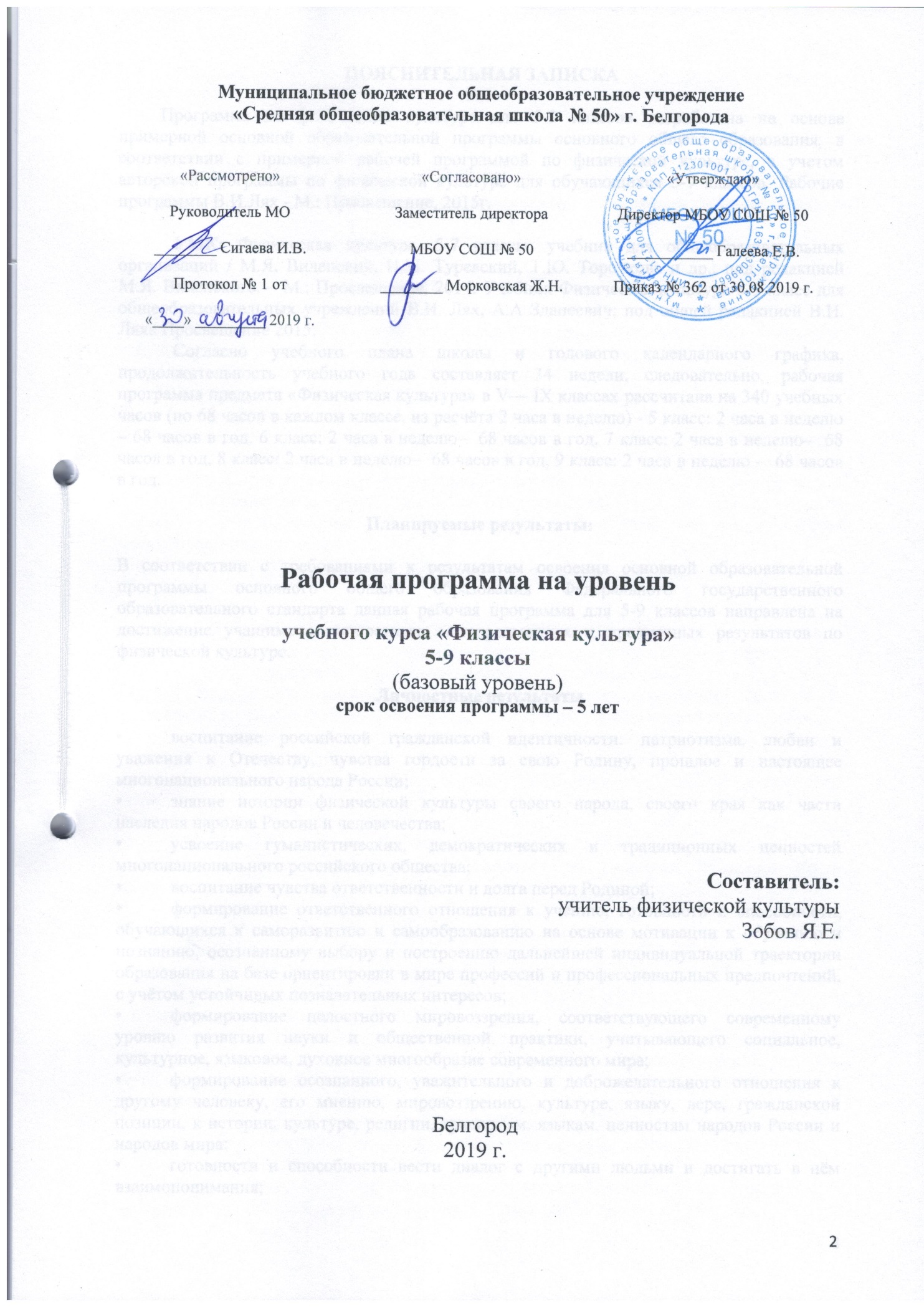 ПОЯСНИТЕЛЬНАЯ ЗАПИСКАПрограмма по физической культуре для 5-9 классов разработана на основе примерной основной образовательной программы основного общего образования, в соответствии с примерной рабочей программой по физической культуре, с учетом авторской программы по физической культуре для обучающихся 5-9 классов. Рабочие программы В.И.Лях - М.: Просвещение, 2015г. УМК: Физическая культура. 5-7 классы: учебник для общеобразовательных организаций / М.Я. Виленский, И.М. Туревский, Т.Ю. Торочкова и др.; под редакцией М.Я. Виленского. – М.: Просвещение, 2014. Учебник Физическая культура 8-9 класс для общеобразовательных учреждений В.И. Лях, А.А Зданеевич; под общей редакцией В.И. Ляха Просвещение 2015.Согласно учебного плана школы и годового календарного графика, продолжительность учебного года составляет 34 недели, следовательно, рабочая программа предмета «Физическая культура» в V— IX классах рассчитана на 340 учебных часов (по 68 часов в каждом классе, из расчёта 2 часа в неделю) - 5 класс: 2 часа в неделю – 68 часов в год, 6 класс: 2 часа в неделю–  68 часов в год, 7 класс: 2 часа в неделю–  68 часов в год, 8 класс: 2 часа в неделю–  68 часов в год, 9 класс: 2 часа в неделю –  68 часов в год.Планируемые результаты: В соответствии с требованиями к результатам освоения основной образовательной программы основного общего образования Федерального государственного образовательного стандарта данная рабочая программа для 5-9 классов направлена на достижение учащимися личностных, метапредметных и предметных результатов по физической культуре.Личностные результаты•	воспитание российской гражданской идентичности: патриотизма, любви и уважения к Отечеству, чувства гордости за свою Родину, прошлое и настоящее многонационального народа России;•	знание истории физической культуры своего народа, своего края как части наследия народов России и человечества;•	усвоение гуманистических, демократических и традиционных ценностей многонационального российского общества;•	воспитание чувства ответственности и долга перед Родиной;•	формирование ответственного отношения к учению, готовности и способности, обучающихся к саморазвитию и самообразованию на основе мотивации к обучению и познанию, осознанному выбору и построению дальнейшей индивидуальной траектории образования на базе ориентировки в мире профессий и профессиональных предпочтений, с учётом устойчивых познавательных интересов;•	формирование целостного мировоззрения, соответствующего современному уровню развития науки и общественной практики, учитывающего социальное, культурное, языковое, духовное многообразие современного мира;•	формирование осознанного, уважительного и доброжелательного отношения к другому человеку, его мнению, мировоззрению, культуре, языку, вере, гражданской позиции, к истории, культуре, религии, традициям, языкам, ценностям народов России и народов мира;•	готовности и способности вести диалог с другими людьми и достигать в нём взаимопонимания;•	освоение социальных норм, правил поведения, ролей и форм социальной жизни в группах и сообществах, включая взрослые и социальные сообщества;•	участие в школьном самоуправлении и общественной жизни в пределах возрастных компетенций с учётом региональных, этнокультурных, социальных и экономических особенностей;•	развитие морального сознания и компетентности в решении моральных проблем на основе личностного выбора, формирование нравственных чувств и нравственного поведения, осознанного и ответственного отношения к собственным поступкам;•	формирование коммуникативной компетентности в общении и сотрудничестве со сверстниками, старшими и младшими в процессе образовательной, общественно полезной, учебно-исследовательской, творческой и других видов деятельности;•	формирование ценности здорового и безопасного образа жизни; усвоение правил индивидуального и коллективного безопасного поведения в чрезвычайных ситуациях, угрожающих жизни и здоровью людей, правил поведения на транспорте и на дорогах;•	осознание значения семьи в жизни человека и общества, принятие ценности семейной жизни, уважительное и заботливое отношение к членам своей семьи.Личностные результаты отражаются в готовности обучающихся к саморазвитию индивидуальных свойств личности, которые приобретаются в процессе освоения учебного предмета «Физическая культура». Они включают в себя основы гражданской идентичности, сформированную мотивацию к обучению и познанию в сфере физической культуры, умения использовать ценности физической культуры для удовлетворения индивидуальных интересов и потребностей, достижения личностно значимых результатов в физическом совершенстве.Личностные результаты освоения программного материала проявляются в следующих областях культуры.В области познавательной культуры:•	владение знаниями об индивидуальных особенностях физического развития и физической подготовленности, о соответствии их возрастно- половым нормативам;•	владение знаниями об особенностях индивидуального здоровья и о функциональных возможностях организма, способах профилактики заболеваний, травматизма и оказания доврачебной помощи при занятиях физическими упражнениями;•	владение знаниями по организации и проведению занятий физическими упражнениями оздоровительной и тренировочной направленности, составлению содержания индивидуальных занятий в соответствии с задачами улучшения физического развития и физической подготовленности.В области нравственной культуры:•	способность управлять своими эмоциями, владеть культурой общения и взаимодействия в процессе занятий физическими упражнениями, во время игр и соревнований;•	способность принимать активное участие в организации и проведении совместных физкультурно-оздоровительных и спортивных мероприятий;•	владение умением предупреждать конфликтные ситуации и находить выходы из спорных ситуаций в процессе игровой и соревновательной деятельности на основе уважительного и доброжелательного отношения к окружающим.В области трудовой культуры:•	умение планировать режим дня, обеспечивать оптимальное сочетание умственных, физических нагрузок и отдыха; умение проводить туристские пешие походы, готовить снаряжение, организовывать и благоустраивать места стоянок, соблюдать правила безопасности;•	умение содержать в порядке спортивный инвентарь и оборудование, спортивную одежду, осуществлять их подготовку к занятиям и спортивным соревнованиям.В области эстетической культуры:•	умение длительно сохранять правильную осанку во время статичных поз и в процессе разнообразных видов двигательной деятельности;•	формирование потребности иметь хорошее телосложение в соответствии с принятыми нормами и представлениями;•	формирование культуры движений, умения передвигаться легко, красиво, непринуждённо.В области коммуникативной культуры:•	владение умением осуществлять поиск информации по вопросам современных оздоровительных систем (в справочных источниках, учебнике, в сети Интернет и др.), а также обобщать, анализировать и применять полученные знания в самостоятельных занятиях физическими упражнениями и спортом;•	владение умением формулировать цель и задачи индивидуальных и совместных с другими детьми и подростками занятий физкультурно-оздоровительной и спортивно - оздоровительной деятельностью, излагать их содержание;•	владение умением оценивать ситуацию и оперативно принимать решения, находить адекватные способы взаимодействия с партнёрами во время учебной, игровой и соревновательной деятельности.В области физической культуры:•	владение умениями:—	в циклических и ациклических локомоциях: с максимальной скоростью пробегать 60 м из положения низкого старта; в равномерном темпе бегать до 20 мин (мальчики) и до 15 мин (девочки); после быстрого разбега с 9-13 шагов совершать прыжок в длину; выполнять с 9-13 шагов разбега прыжок в высоту способом «перешагивание»; проплывать 50 м;—	в метаниях на дальность и на меткость: метать малый мяч и мяч 150 г с места и с разбега (10—12 м) с использованием четырёхшажного варианта бросковых шагов с соблюдением ритма; метать малый мяч и мяч 150 г с места и с 3 шагов разбега в горизонтальную и вертикальную цели с 10-15 м, метать малый мяч и мяч 150 г с места по медленно и быстро движущейся цели с 10-12 м;—	в гимнастических и акробатических упражнениях: выполнять комбинацию из четырёх элементов на перекладине (мальчики) и на разновысоких брусьях (девочки); опорные прыжки через козла в длину (мальчики) и в ширину (девочки); комбинацию движений с одним из предметов (мяч, палка, скакалка, обруч), состоящих из шести элементов, или комбинацию, состоящую из шести гимнастических элементов; выполнять акробатическую комбинацию из четырёх элементов, включающую кувырки вперёд и назад, стойку на голове и руках, длинный кувырок (мальчики), кувырок вперёд и назад в полушпагат, «мост» и поворот в упор стоя на одном колене (девочки);—	в единоборствах: осуществлять подводящие упражнения по овладению приёмами техники и борьбы в партере и в стойке (юноши);—	в спортивных играх: играть в одну из спортивных игр (по упрощённым правилам);•	демонстрировать результаты не ниже, чем средний уровень основных физических способностей;•	владеть способами физкультурно-оздоровительной деятельности: самостоятельно выполнять упражнения на развитие быстроты, координации, выносливости, силы, гибкости; соблюдать правила самоконтроля и безопасности во время выполнения упражнений;•	владеть способами спортивной деятельности: участвовать в соревновании по легкоатлетическому четырёхборью: бег 60 м, прыжок в длину или в высоту с разбега, метание, бег на выносливость; участвовать в соревнованиях по одному из видов спорта;•	владеть правилами поведения на занятиях физическими упражнениями: соблюдать нормы поведения в коллективе, правила безопасности, гигиену занятий и личную гигиену; помогать друг другу и учителю; поддерживать товарищей, имеющих недостаточную физическую подготовленность; проявлять активность, самостоятельность, выдержку и самообладание. Метапредметные результаты•	умение самостоятельно определять цели своего обучения, ставить и формулировать для себя новые задачи в учёбе и познавательной деятельности, развивать мотивы и интересы своей познавательной деятельности;•	умение самостоятельно планировать пути достижения целей, в том числе альтернативные, осознанно выбирать наиболее эффективные способы решения учебных и познавательных задач;•	умение соотносить свои действия с планируемыми результатами, осуществлять контроль своей деятельности в процессе достижения результата, определять способы действий в рамках предложенных условий и требований, корректировать свои действия в соответствии с изменяющейся ситуацией;•	умение оценивать правильность выполнения учебной задачи, собственные возможности её решения;•	владение основами самоконтроля, самооценки, принятия решений и осуществления осознанного выбора в учебной и познавательной деятельности; - умение организовывать учебное сотрудничество и совместную деятельность с учителем и сверстниками;•	умение работать индивидуально и в группе: находить общее решение и разрешать конфликты на основе согласования позиций и учёта интересов;•	умение формулировать, аргументировать и отстаивать своё мнение;•	умение осознанно использовать речевые средства в соответствии с задачей коммуникации, для выражения своих чувств, мыслей и потребностей, планирования и регуляции своей деятельности.Метапредметные результаты проявляются в различных областях культуры.В области познавательной культуры:•	овладение сведениями о роли и значении физической культуры в формировании целостной личности человека, в развитии его сознания и мышления, физических, психических и нравственных качеств;•	понимание здоровья как одного из важнейших условий развития и самореализации человека, расширяющего возможности выбора профессиональной деятельности и обеспечивающего длительную творческую активность;•	понимание физической культуры как средства организации и активного ведения здорового образа жизни, профилактики вредных привычек и девиантного (отклоняющегося от норм) поведения.В области нравственной культуры:•	бережное отношение к собственному здоровью и здоровью окружающих, проявление доброжелательности и отзывчивости к людям, имеющим ограниченные возможности и нарушения в состоянии здоровья;•	проявление уважительного отношения к окружающим, товарищам по команде и соперникам, проявление культуры взаимодействия, терпимости и толерантности в достижении общих целей при совместной деятельности;•	ответственное отношение к порученному делу, проявление дисциплинированности и готовности отстаивать собственные позиции, отвечать за результаты собственной деятельности.В области трудовой культуры:•	добросовестное выполнение учебных заданий, осознанное стремление к освоению новых знаний и умений, повышающих результативность выполнения заданий;•	приобретение умений планировать, контролировать и оценивать учебную деятельность, организовывать места занятий и обеспечивать их безопасность;•	закрепление умения поддержания оптимального уровня работоспособности в процессе учебной деятельности посредством активного использования занятий физическими упражнениями, гигиенических факторов и естественных сил природы для профилактики психического и физического утомления.В области эстетической культуры:•	знание факторов, потенциально опасных для здоровья (вредные привычки, ранние половые связи, допинг), и их опасных последствий;•	понимание культуры движений человека, постижение значения овладения жизненно важными двигательными умениями и навыками, исходя из целесообразности и эстетической привлекательности;•	восприятие спортивного соревнования как культурно-массового зрелищного мероприятия, проявление адекватных норм поведения, неантагонистических способов общения и взаимодействия.В области коммуникативной культуры:•	владение культурой речи, ведение диалога в доброжелательной и открытой форме, проявление к собеседнику внимания, интереса и уважения;•	владение умением вести дискуссию, обсуждать содержание и результаты совместной деятельности, находить компромиссы при принятии общих решений;•	владение умением логически грамотно излагать, аргументировать и обосновывать собственную точку зрения, доводить её до собеседника.В области физической культуры:•	владение способами организации и проведения разнообразных форм занятий физическими упражнениями, их планирования и наполнения содержанием;•	владение умениями выполнения двигательных действий и физических упражнений базовых видов спорта и оздоровительной физической культуры, активно их использовать в самостоятельно организуемой спортивно-оздоровительной и физкультурно-оздоровительной деятельности;•	владение способами наблюдения за показателями индивидуального здоровья, физического развития и физической подготовленности, величиной физических нагрузок, использования этих показателей в организации и проведении самостоятельных форм занятий.Предметные результатыВ основной школе в соответствии с Федеральным государственным образовательным стандартом основного общего образования результаты изучения курса «Физическая культура» должны отражать:•	понимание роли и значения физической культуры в формировании личностных качеств, в активном включении в здоровый образ жизни, укреплении и сохранении индивидуального здоровья;•	овладение системой знаний о физическом совершенствовании человека, освоение умений отбирать физические упражнения и регулировать физические нагрузки для самостоятельных систематических занятий с различной функциональной направленностью (оздоровительной, тренировочной, коррекционной, рекреативной и лечебной) с учётом индивидуальных возможностей и особенностей организма, планировать содержание этих занятий, включать их в режим учебного дня и учебной недели;•	приобретение опыта организации самостоятельных систематических занятий физической культурой с соблюдением правил техники безопасности и профилактики травматизма; освоение умения оказывать первую помощь при лёгких травмах; обогащение опыта совместной деятельности в организации и проведении занятий физической культурой, форм активного отдыха и досуга;•	расширение опыта организации и мониторинга физического развития и физической подготовленности; формирование умения вести наблюдение за динамикой развития своих основных физических качеств: оценивать текущее состояние организма и определять тренирующее воздействие на него занятий физической культурой посредством использования стандартных физических нагрузок и функциональных проб, определять индивидуальные режимы физической нагрузки, контролировать направленность её воздействия на организм во время самостоятельных занятий физическими упражнениями с разной целевой ориентацией;•	формирование умений выполнять комплексы общеразвивающих, оздоровительных и корригирующих упражнений, учитывающих индивидуальные способности и особенности, состояние здоровья и режим учебной деятельности; овладение основами технических .действий, приёмами и физическими упражнениями из базовых видов спорта, умением использовать их в разнообразных формах игровой и соревновательной деятельности; расширение двигательного опыта за счёт упражнений, ориентированных на развитие основных физических качеств, повышение функциональных возможностей основных систем организма.Предметные результаты, так же как личностные и метапредметные, проявляются в разных областях культуры. В области познавательной культуры:•	знания по истории развития спорта и олимпийского движения, о положительном их влиянии на укрепление мира и дружбы между народами;•	знания основных направлений развития физической культуры в обществе, их целей, задач и форм организации;•	знания о здоровом образе жизни, его связи с укреплением здоровья и профилактикой вредных привычек, о роли и месте физической культуры в организации здорового образа жизни.В области нравственной культуры:•	способность проявлять инициативу и самостоятельность при организации совместных занятий физическими упражнениями, доброжелательное и уважительное отношение к участникам с разным уровнем их умений, физических способностей, состояния здоровья;•	умение взаимодействовать с одноклассниками и сверстниками, оказывать им помощь при освоении новых двигательных действий, корректно объяснять и объективно оценивать технику их выполнения;•	способность проявлять дисциплинированность и уважение к товарищам по команде и соперникам во время игровой и соревновательной деятельности, соблюдать правила игры и соревнований.В области трудовой культуры:•	способность преодолевать трудности, добросовестно выполнять учебные задания по технической и физической подготовке;•	умение организовывать самостоятельные занятия физическими упражнениями разной функциональной направленности, обеспечивать безопасность мест занятий, спортивного инвентаря и оборудования, спортивной одежды;•	умение организовывать и проводить самостоятельные занятия по базовым видам школьной программы, подбирать физические упражнения в зависимости от индивидуальной ориентации на будущую профессиональную деятельность.В области эстетической культуры:•	умение организовывать самостоятельные занятия с использованием физических упражнений по формированию телосложения и правильной осанки, подбирать комплексы физических упражнений и режимы физической нагрузки в зависимости от индивидуальных особенностей физического развития;•	умение организовывать самостоятельные занятия по формированию культуры движений при выполнении упражнений разной направленности (на развитие координационных способностей, силовых, скоростных, выносливости, гибкости) в зависимости от индивидуальных особенностей физической подготовленности;• способность вести наблюдения за динамикой показателей физического развития, осанки, показателями основных физических способностей, объективно их оценивать и соотносить с общепринятыми нормами и нормативами.В области коммуникативной культуры:•	способность интересно и доступно излагать знания о физической культуре, умело применяя соответствующие понятия и термины;•	умение определять задачи занятий физическими упражнениями, включёнными в содержание школьной программы, аргументировать, как их следует организовывать и проводить;•	способность осуществлять судейство соревнований по одному из видов спорта, проводить занятия в качестве командира отделения, капитана команды, владея необходимыми информационными жестами.В области физической культуры:•	способность отбирать физические упражнения, естественные силы природы, гигиенические факторы в соответствии с их функциональной направленностью, составлять из них индивидуальные комплексы для осуществления оздоровительной гимнастики, использования закаливающих процедур, профилактики нарушений осанки, улучшения физической подготовленности;•	способность составлять планы занятий с использованием физических упражнений разной педагогической направленности, регулировать величину физической нагрузки в зависимости от задач занятия и индивидуальных особенностей организма;•	умение проводить самостоятельные занятия по освоению и закреплению осваиваемых на уроке новых двигательных действий и развитию основных физических способностей, контролировать и анализировать эффективность этих занятий.подготовка к выполнению нормативов Всероссийского  физкультурно-спортивного комплекса ГТОДемонстрировать: СОДЕРЖАНИЕ УЧЕБНОГО ПРЕДМЕТАЗнания о физической культуре 5 классИстория физической культуры. Олимпийские игры древности. Возрождение Олимпийских игр и олимпийского движения. История зарождения олимпийского движения в России. Олимпийское движение в России (СССР). Выдающиеся достижения отечественных спортсменов на Олимпийских играх. Требования к технике безопасности и бережному отношению к природе (экологические требования).Физическая культура (основные понятия). Физическое развитие человека.Физическая подготовка и её связь с укреплением здоровья, развитием физических качеств.Организация и планирование самостоятельных занятий по развитию физических качеств.Здоровье и здоровый образ жизни. Физическая культура человека. Режим дня и его основное содержание.Закаливание организма. Правила безопасности и гигиенические требования.Влияние занятий физической культурой на формирование положительных качеств личности. Проведение самостоятельных занятий по коррекции осанки и телосложения.Первая помощь во время занятий физической культурой и спортом.Способы двигательной (физкультурноной) деятельностиОрганизация и проведение самостоятельных занятий физической культурой. 5классПодготовка к занятиям физической культурой. Выбор упражнений и составление индивидуальных комплексов для утренней зарядки, Оценка эффективности занятий физической культурой. 5классСамонаблюдение и самоконтроль.Физическое совершенствование.Физкультурно-оздоровительная деятельность. 5-6 классОздоровительные формы занятий в режиме учебного дня.Спортивно-оздоровительная деятельность с общеразвивающей направленностью.Гимнастика с основами акробатики. Организующие команды и приёмы.Акробатические упражнения и комбинации.Ритмическая гимнастика (девочки).Опорные прыжки.Упражнения и комбинации на гимнастическом бревне (девочки).Упражнения и комбинации на гимнастической перекладине (мальчики).Упражнения и комбинации на гимнастических брусьях: упражнения на параллельных брусьях (мальчики); упражнения на разновысоких брусьях (девочки).Лёгкая атлетика. Беговые упражнения. Прыжковые упражнения. Метание малого мяча.Лыжные гонки. Передвижения на лыжах. Спортивные игры. Баскетбол. Игра по правилам. Волейбол. Игра по правилам. Футбол. Игра по правилам.Упражнения общеразвивающей направленности. Общефизическая подготовка.Гимнастика с основами акробатики. Развитие гибкости, координации движений, силы, выносливости.Лёгкая атлетика. Развитие выносливости, силы, быстроты, координации движений.Лыжная подготовка (лыжные гонки). Развитие выносливости, силы, координации движений, быстроты.Баскетбол. Развитие быстроты, силы, выносливости, координации движений.Знания о физической культуре 6 классИстория физической культуры. Олимпийские игры древности. Возрождение Олимпийских игр и олимпийского движения. История зарождения олимпийского движения в России. Олимпийское движение в России (СССР). Выдающиеся достижения отечественных спортсменов на Олимпийских играх. Характеристика видов спорта, входящих в программу Олимпийских игр. Требования к технике безопасности и бережному отношению к природе (экологические требования).Физическая культура (основные понятия). Физическое развитие человека.Физическая подготовка и её связь с укреплением здоровья, развитием физических качеств.Организация и планирование самостоятельных занятий по развитию физических качеств.Техническая подготовка. Техника движений и её основные показатели. Всестороннее и гармоничное физическое развитие. Здоровье и здоровый образ жизни. Физическая культура человека. Режим дня и его основное содержание.Закаливание организма. Правила безопасности и гигиенические требования.Влияние занятий физической культурой на формирование положительных качеств личности. Проведение самостоятельных занятий по коррекции осанки и телосложения.Первая помощь во время занятий физической культурой и спортом.Способы двигательной (физкультурноной) деятельностиОрганизация и проведение самостоятельных занятий физической культурой. 6классВыбор упражнений и составление индивидуальных комплексов для физкультминуток и физкульт-пауз (подвижных перемен). 6классОценка эффективности занятий физкультурно-оздоровительной деятельностьюФизическое совершенствование.Физкультурно-оздоровительная деятельность. 5-6 классОздоровительные формы занятий в режиме учебного дня.Спортивно-оздоровительная деятельность с общеразвивающей направленностью.Гимнастика с основами акробатики. Организующие команды и приёмы.Акробатические упражнения и комбинации.Ритмическая гимнастика (девочки).Опорные прыжки.Упражнения и комбинации на гимнастическом бревне (девочки).Упражнения и комбинации на гимнастической перекладине (мальчики).Упражнения и комбинации на гимнастических брусьях: упражнения на параллельных брусьях (мальчики); упражнения на разновысоких брусьях (девочки).Лёгкая атлетика. Беговые упражнения. Прыжковые упражнения. Метание малого мяча.Лыжные гонки. Передвижения на лыжах. Спортивные игры. Баскетбол. Игра по правилам. Волейбол. Игра по правилам. Футбол. Игра по правилам.Упражнения общеразвивающей направленности. Общефизическая подготовка.Гимнастика с основами акробатики. Развитие гибкости, координации движений, силы, выносливости.Лёгкая атлетика. Развитие выносливости, силы, быстроты, координации движений.Лыжная подготовка (лыжные гонки). Развитие выносливости, силы, координации движений, быстроты.Баскетбол. Развитие быстроты, силы, выносливости, координации движений.Знания о физической культуре 7 классИстория физической культуры. Олимпийское движение в России (СССР). Выдающиеся достижения отечественных спортсменов на Олимпийских играх. Характеристика видов спорта, входящих в программу Олимпийских игр. Физическая культура в современном обществе.Организация и проведение пеших туристских походов. Требования к технике безопасности и бережному отношению к природе (экологические требования).Физическая культура (основные понятия). Физическое развитие человека. Физическая подготовка и её связь с укреплением здоровья, развитием физических качеств. Организация и планирование самостоятельных занятий по развитию физических качеств. Техническая подготовка. Техника движений и её основные показатели. Всестороннее и гармоничное физическое развитие. Адаптивная физическая культура. Здоровье и здоровый образ жизни. Допинг. Концепция честного спорта. Профессионально-прикладная физическая подготовка.Физическая культура человека. Режим дня и его основное содержание.Закаливание организма. Правила безопасности и гигиенические требования.Влияние занятий физической культурой на формирование положительных качеств личности. Проведение самостоятельных занятий по коррекции осанки и телосложения.Проведение банных процедур. Первая помощь во время занятий физической культурой и спортом.Способы двигательной (физкультурноной) деятельностиОрганизация и проведение самостоятельных занятий физической культурой. 7классПланирование занятий физической подготовкой.Оценка эффективности занятий физкультурно-оздоровительной деятельностью7классОценка техники движений, способы выявления и устранения ошибок в технике выполнения упражнений (технических ошибок).Физическое совершенствование.Физкультурно-оздоровительная деятельность. 7классОздоровительные формы занятий в режиме  учебной недели.Спортивно-оздоровительная деятельность с общеразвивающей направленностью.Гимнастика с основами акробатики. Организующие команды и приёмы.Акробатические упражнения и комбинации.Ритмическая гимнастика (девочки).Опорные прыжки.Упражнения и комбинации на гимнастическом бревне (девочки).Упражнения и комбинации на гимнастической перекладине (мальчики).Упражнения и комбинации на гимнастических брусьях: упражнения на параллельных брусьях (мальчики); упражнения на разновысоких брусьях (девочки).Лёгкая атлетика. Беговые упражнения. Прыжковые упражнения. Метание малого мяча.Лыжные гонки. Передвижения на лыжах. Спортивные игры. Баскетбол. Игра по правилам. Волейбол. Игра по правилам. Футбол. Игра по правилам.Упражнения общеразвивающей направленности. Общефизическая подготовка.Гимнастика с основами акробатики. Развитие гибкости, координации движений, силы, выносливости.Лёгкая атлетика. Развитие выносливости, силы, быстроты, координации движений.Лыжная подготовка (лыжные гонки). Развитие выносливости, силы, координации движений, быстроты.Баскетбол. Развитие быстроты, силы, выносливости, координации движений.Знания о физической культуре 8 классИстория физической культуры. История зарождения олимпийского движения в России. Олимпийское движение в России (СССР). Выдающиеся достижения отечественных спортсменов на Олимпийских играх. Характеристика видов спорта, входящих в программу Олимпийских игр. Физическая культура в современном обществе.Организация и проведение пеших туристских походов. Требования к технике безопасности и бережному отношению к природе (экологические требования).Физическая культура (основные понятия). Физическое развитие человека.Физическая подготовка и её связь с укреплением здоровья, развитием физических качеств.Организация и планирование самостоятельных занятий по развитию физических качеств.Техническая подготовка. Техника движений и её основные показатели. Всестороннее и гармоничное физическое развитие. Адаптивная физическая культура. Спортивная подготовка. Здоровье и здоровый образ жизни. Допинг. Концепция честного спорта.Профессионально-прикладная физическая подготовка.Физическая культура человека. Режим дня и его основное содержание.Закаливание организма. Правила безопасности и гигиенические требования.Влияние занятий физической культурой на формирование положительных качеств личности. Проведение самостоятельных занятий по коррекции осанки и телосложения.Восстановительный массаж. Проведение банных процедур. Первая помощь во время занятий физической культурой и спортом.Способы двигательной (физкультурноной) деятельностиОрганизация и проведение самостоятельных занятий физической культурой. 8классПроведение самостоятельных занятий прикладной физической подготовкой.8 -9классИзмерение резервов организма и состояния здоровья с помощью функциональных проб.Физическое совершенствование.Физкультурно-оздоровительная деятельность. 8-9 классИндивидуальные комплексы адаптивной (лечебной) и корригирующей физической культуры.Спортивно-оздоровительная деятельность с общеразвивающей направленностью.Гимнастика с основами акробатики. Организующие команды и приёмы.Акробатические упражнения и комбинации.Ритмическая гимнастика (девочки).Опорные прыжки.Упражнения и комбинации на гимнастическом бревне (девочки).Упражнения и комбинации на гимнастической перекладине (мальчики).Упражнения и комбинации на гимнастических брусьях: упражнения на параллельных брусьях (мальчики); упражнения на разновысоких брусьях (девочки).Лёгкая атлетика. Беговые упражнения. Прыжковые упражнения. Метание малого мяча.Лыжные гонки. Передвижения на лыжах. Спортивные игры. Баскетбол. Игра по правилам. Волейбол. Игра по правилам. Футбол. Игра по правилам.Упражнения общеразвивающей направленности. Общефизическая подготовка.Гимнастика с основами акробатики. Развитие гибкости, координации движений, силы, выносливости.Лёгкая атлетика. Развитие выносливости, силы, быстроты, координации движений.Лыжная подготовка (лыжные гонки). Развитие выносливости, силы, координации движений, быстроты.Баскетбол. Развитие быстроты, силы, выносливости, координации движений.Знания о физической культуре 9 классИстория физической культуры. История зарождения олимпийского движения в России. Олимпийское движение в России (СССР). Выдающиеся достижения отечественных спортсменов на Олимпийских играх. Характеристика видов спорта, входящих в программу Олимпийских игр. Физическая культура в современном обществе.Требования к технике безопасности и бережному отношению к природе (экологические требования).Физическая культура (основные понятия). Физическое развитие человека.Физическая подготовка и её связь с укреплением здоровья, развитием физических качеств.Организация и планирование самостоятельных занятий по развитию физических качеств.Техническая подготовка. Техника движений и её основные показатели. Всестороннее и гармоничное физическое развитие. Адаптивная физическая культура. Спортивная подготовка. Здоровье и здоровый образ жизни. Допинг. Концепция честного спорта.Профессионально-прикладная физическая подготовка.Физическая культура человека. Режим дня и его основное содержание.Закаливание организма. Правила безопасности и гигиенические требования.Влияние занятий физической культурой на формирование положительных качеств личности. Проведение самостоятельных занятий по коррекции осанки и телосложения.Восстановительный массаж. Проведение банных процедур. Первая помощь во время занятий физической культурой и спортом.Способы двигательной (физкультурноной) деятельностиОрганизация и проведение самостоятельных занятий физической культурой. 9классОрганизация досуга средствами физической культуры.Оценка эффективности занятий физической культурой. 8 -9классИзмерение резервов организма и состояния здоровья с помощью функциональных проб.Физическое совершенствование.Физкультурно-оздоровительная деятельность. 8-9 классИндивидуальные комплексы адаптивной (лечебной) и корригирующей физической культуры.Спортивно-оздоровительная деятельность с общеразвивающей направленностью.Гимнастика с основами акробатики. Организующие команды и приёмы.Акробатические упражнения и комбинации.Ритмическая гимнастика (девочки).Опорные прыжки.Упражнения и комбинации на гимнастическом бревне (девочки).Упражнения и комбинации на гимнастической перекладине (мальчики).Упражнения и комбинации на гимнастических брусьях: упражнения на параллельных брусьях (мальчики); упражнения на разновысоких брусьях (девочки).Лёгкая атлетика. Беговые упражнения. Прыжковые упражнения. Метание малого мяча.Лыжные гонки. Передвижения на лыжах. Спортивные игры. Баскетбол. Игра по правилам. Волейбол. Игра по правилам. Футбол. Игра по правилам.Упражнения общеразвивающей направленности. Общефизическая подготовка.Гимнастика с основами акробатики. Развитие гибкости, координации движений, силы, выносливости.Лёгкая атлетика. Развитие выносливости, силы, быстроты, координации движений.Лыжная подготовка (лыжные гонки). Развитие выносливости, силы, координации движений, быстроты.Баскетбол. Развитие быстроты, силы, выносливости, координации движений.ТЕМАТИЧЕСКОЕ ПЛАНИРОВАНИЕ С ОПРЕДЕЛЕНИЕМ ОСНОВНЫХ ВИДОВ УЧЕБНОЙ ДЕЯТЕЛЬНОСТИ ОБУЧАЮЩИХСЯТематическое планирование 5 класс2 ч в неделю, всего 68 чТематическое планирование 6 классы2 ч в неделю, всего 68 чТематическое планирование 7 класс2 ч в неделю, всего 68 чТематическое планирование 8 класс2 ч в неделю, всего 68 чТематическое планирование 9 класс2 ч в неделю, всего 68 чОЦЕНИВАНИЕ РЕЗУЛЬТАТОВ ОБУЧЕНИЯ ПО ПРЕДМЕТУ ФИЗИЧЕСКАЯ КУЛЬТУРАОценивание двигательных умений.Критерии оценивания знаний учащихся в школе абсолютно одинаковы для всех учебных дисциплин. Однако оценивание двигательного умения производится на основе сравнения техники выполнения с эталонной. При этом эталон для различных видов движений будет различаться. Например, в гимнастике наибольшее внимание уделяется амплитуде движение, четкому прохождению всех фаз, точности выполнения движений. В игровых видах баскетбол, волейбол положение рук и ног, контроль мяча, уверенность выполняемого упражнения; в метаниях - дальность и точность полета снаряда. В любом случае движение, близкое к эталонному, максимально эффективно решает двигательную задачу«5» - упражнение выполнено в соответствии с заданием, правильно, без напряжения, уверенно, оценивается движение максимально приближенное к технике эталонного. Выполненное без ошибок, с максимальной амплитудой и устойчивым ритмом.«4» - упражнение выполнено в соответствии с заданием, правильно, но с некоторым напряжением, недостаточно уверенно; движение выполнено приближенно к эталонному, но в процессе выполнения возникли незначительные ошибки, которые не повлияли на результат.«3» - упражнение выполнено правильно, но недостаточно точно, с большим напряжением, выполненное упражнение имеет сходство с эталонным, допущены грубые ошибки, искажающие технику движения.«2» - упражнение выполнено неправильно, с грубыми ошибками; при выполнение допущены значительные ошибки, полностью искажена техника выполнения, в результате чего нет сходства с эталоном. Упражнение не выполнено.Оценивание теоретических знаний.«5» - вопрос раскрыт полностью, учащийся использовал при ответе дополнительные сведения из области поставленного вопроса.«4» - вопрос раскрыт полностью, но в ответе содержатся незначительные неточности, или нарушена определенная последовательность ответа (последнее свойственно при объяснении техники упражнений).«3» - вопрос раскрыт, но в ответе есть грубые ошибки, или ошибок очень много.«2» - вопрос не раскрыт. Значительные ошибки при ответе. Искажена суть поставленного вопроса. Учащийся без причины отказывается отвечать на вопрос.Оценивание динамики развития физических качеств в зависимости от индивидуального уровня физического развития.Контроль ведется в течение всего учебного года. Оценивание производиться на основе сравнения полученных результатов тестов с показанными результатами учащихся, который были выполнены в прошлом учебном году, четверти (далее - исходный результат)."5"- выставляется тем учащемся, у которых результат, показанный в контрольном упражнении при сравнении с исходным является выше."4" - выставляется, если учащийся повторяет исходный результат."3" – выставляется, если учащийся показывает результат ниже исходного.Упражнения, 5 классУпражнения, 5 классУпражнения, 5 классУпражнения, 5 классУпражнения, 5 классУпражнения, 5 классМальчикиМальчикиМальчикиМальчикиМальчикиМальчикиМальчикиМальчикиМальчикиМальчикиМальчикиМальчикиМальчикиДевочкиДевочкиДевочкиДевочкиДевочкиДевочкиДевочкиДевочкиУпражнения, 5 классУпражнения, 5 классУпражнения, 5 классУпражнения, 5 классУпражнения, 5 классУпражнения, 5 класс555444443333355555443Челночный бег 4×9 м, секЧелночный бег 4×9 м, секЧелночный бег 4×9 м, секЧелночный бег 4×9 м, секЧелночный бег 4×9 м, секЧелночный бег 4×9 м, сек10,210,210,210,710,710,710,710,711,311,311,311,311,310,510,510,510,510,511,011,011,7Бег 30 м, сБег 30 м, сБег 30 м, сБег 30 м, сБег 30 м, сБег 30 м, с5,55,55,56,06,06,06,06,06,56,56,56,56,55,75,75,75,75,76,26,26,7Бег 60 м, сБег 60 м, сБег 60 м, сБег 60 м, сБег 60 м, сБег 60 м, с10,010,010,010,610,610,610,610,611,211,211,211,211,210,410,410,410,410,410,810,811,4Бег 300 м, мин, сБег 300 м, мин, сБег 300 м, мин, сБег 300 м, мин, сБег 300 м, мин, сБег 300 м, мин, с1,021,021,021,061,061,061,061,061,121,121,121,121,121,051,051,051,051,051,101,101,15Бег 1000 м, мин, сБег 1000 м, мин, сБег 1000 м, мин, сБег 1000 м, мин, сБег 1000 м, мин, сБег 1000 м, мин, с4,304,304,304,504,504,504,504,505,205,205,205,205,204,504,504,504,504,505,105,105,40Бег 2000 мБег 2000 мБег 2000 мБег 2000 мБег 2000 мБег 2000 мБез учета времениБез учета времениБез учета времениБез учета времениБез учета времениБез учета времениБез учета времениБез учета времениБез учета времениБез учета времениБез учета времениБез учета времениБез учета времениБез учета времениБез учета времениБез учета времениБез учета времениБез учета времениБез учета времениБез учета времениБез учета времениКросс 1,5 км, мин, сКросс 1,5 км, мин, сКросс 1,5 км, мин, сКросс 1,5 км, мин, сКросс 1,5 км, мин, сКросс 1,5 км, мин, с8,508,508,509,309,309,309,309,3010,010,010,010,010,09,009,009,009,009,009,409,4010,30Подтягивание на перекладине из виса, разПодтягивание на перекладине из виса, разПодтягивание на перекладине из виса, разПодтягивание на перекладине из виса, разПодтягивание на перекладине из виса, разПодтягивание на перекладине из виса, раз7775555533333Подтягивание на низкой перекладине из виса лежа, разПодтягивание на низкой перекладине из виса лежа, разПодтягивание на низкой перекладине из виса лежа, разПодтягивание на низкой перекладине из виса лежа, разПодтягивание на низкой перекладине из виса лежа, разПодтягивание на низкой перекладине из виса лежа, раз151515151510108Сгибание и разгибание рук в упоре лежаСгибание и разгибание рук в упоре лежаСгибание и разгибание рук в упоре лежаСгибание и разгибание рук в упоре лежаСгибание и разгибание рук в упоре лежаСгибание и разгибание рук в упоре лежа1717171212121212777771212121212883Поднимание туловища из положения лежа на спине, руки на груди скрестно за 1 мин, разПоднимание туловища из положения лежа на спине, руки на груди скрестно за 1 мин, разПоднимание туловища из положения лежа на спине, руки на груди скрестно за 1 мин, разПоднимание туловища из положения лежа на спине, руки на груди скрестно за 1 мин, разПоднимание туловища из положения лежа на спине, руки на груди скрестно за 1 мин, разПоднимание туловища из положения лежа на спине, руки на груди скрестно за 1 мин, раз393939333333333327272727272828282828232320Прыжок в длину с места, смПрыжок в длину с места, смПрыжок в длину с места, смПрыжок в длину с места, смПрыжок в длину с места, смПрыжок в длину с места, см170170170160160160160160140140140140140160160160160160150150130Прыжок в длину с разбега, смПрыжок в длину с разбега, смПрыжок в длину с разбега, смПрыжок в длину с разбега, смПрыжок в длину с разбега, смПрыжок в длину с разбега, см340340340300300300300300260260260260260300300300300300260260220Прыжок в высоту с разбега, смПрыжок в высоту с разбега, смПрыжок в высоту с разбега, смПрыжок в высоту с разбега, смПрыжок в высоту с разбега, смПрыжок в высоту с разбега, см1101101101001001001001008585858585105105105105105959580Бег на лыжах 1 км ,мин, секБег на лыжах 1 км ,мин, секБег на лыжах 1 км ,мин, секБег на лыжах 1 км ,мин, секБег на лыжах 1 км ,мин, секБег на лыжах 1 км ,мин, сек6,306,306,307,007,007,007,007,007,407,407,407,407,407,007,007,007,007,007,307,308,10Бег на лыжах 2 км ,мин, секБег на лыжах 2 км ,мин, секБег на лыжах 2 км ,мин, секБег на лыжах 2 км ,мин, секБег на лыжах 2 км ,мин, секБег на лыжах 2 км ,мин, секБез учета времениБез учета времениБез учета времениБез учета времениБез учета времениБез учета времениБез учета времениБез учета времениБез учета времениБез учета времениБез учета времениБез учета времениБез учета времениБез учета времениБез учета времениБез учета времениБез учета времениБез учета времениБез учета времениБез учета времениБез учета времениОдновременный бесшажный ходПодъем «елочкой»Спуск в «ворота» из палокТорможение «плугом»Одновременный бесшажный ходПодъем «елочкой»Спуск в «ворота» из палокТорможение «плугом»Одновременный бесшажный ходПодъем «елочкой»Спуск в «ворота» из палокТорможение «плугом»Одновременный бесшажный ходПодъем «елочкой»Спуск в «ворота» из палокТорможение «плугом»Одновременный бесшажный ходПодъем «елочкой»Спуск в «ворота» из палокТорможение «плугом»Одновременный бесшажный ходПодъем «елочкой»Спуск в «ворота» из палокТорможение «плугом»Техника на лыжахТехника на лыжахТехника на лыжахТехника на лыжахТехника на лыжахТехника на лыжахТехника на лыжахТехника на лыжахТехника на лыжахТехника на лыжахТехника на лыжахТехника на лыжахТехника на лыжахТехника на лыжахТехника на лыжахТехника на лыжахТехника на лыжахТехника на лыжахТехника на лыжахТехника на лыжахТехника на лыжахВедение мяча бегом в баскетболеВедение мяча бегом в баскетболеВедение мяча бегом в баскетболеВедение мяча бегом в баскетболеВедение мяча бегом в баскетболеВедение мяча бегом в баскетболеТехникаТехникаТехникаТехникаТехникаТехникаТехникаТехникаТехникаТехникаТехникаТехникаТехникаТехникаТехникаТехникаТехникаТехникаТехникаТехникаТехникаПрыжки со скакалкой за 1 минПрыжки со скакалкой за 1 минПрыжки со скакалкой за 1 минПрыжки со скакалкой за 1 минПрыжки со скакалкой за 1 минПрыжки со скакалкой за 1 мин707070606060606055555555556060606060505030Прыжок со скакалкой, 15 сек, разПрыжок со скакалкой, 15 сек, разПрыжок со скакалкой, 15 сек, разПрыжок со скакалкой, 15 сек, разПрыжок со скакалкой, 15 сек, разПрыжок со скакалкой, 15 сек, раз343434323232323230303030303838383838363634Плавание без учета времени, мПлавание без учета времени, мПлавание без учета времени, мПлавание без учета времени, мПлавание без учета времени, мПлавание без учета времени, м505050252525252512121212122525252525202012Упражнения, 6 класс Упражнения, 6 класс Упражнения, 6 класс МальчикиМальчикиМальчикиМальчикиМальчикиМальчикиМальчикиМальчикиМальчикиМальчикиМальчикиМальчикиМальчикиМальчикиМальчикиДевочкиДевочкиДевочкиДевочкиДевочкиДевочкиДевочкиДевочкиДевочкиУпражнения, 6 класс Упражнения, 6 класс Упражнения, 6 класс 555554444433333555554433Челночный бег 4×9 м, секЧелночный бег 4×9 м, секЧелночный бег 4×9 м, сек10,010,010,010,010,010,510,510,510,510,511,511,511,511,511,510,310,310,310,310,310,710,711,511,5Бег 30 м, сБег 30 м, сБег 30 м, с5,55,55,55,55,55,85,85,85,85,86,26,26,26,26,25,85,85,85,85,86,16,16,56,5Бег 60 м, сБег 60 м, сБег 60 м, с9,89,89,89,89,810,210,210,210,210,211,111,111,111,111,110,010,010,010,010,010,710,711,311,3Бег 500 метров, минБег 500 метров, минБег 500 метров, мин2,222,222,222,222,222,552,553,203,20Бег 1.000 метров, минБег 1.000 метров, минБег 1.000 метров, мин4,204,204,204,204,204,454,454,454,454,455,155,155,155,155,15Бег 2.000 метровБег 2.000 метровБег 2.000 метровбез временибез временибез временибез временибез временибез временибез временибез временибез временибез временибез временибез временибез временибез временибез времениБег на лыжах 2 км, минБег на лыжах 2 км, минБег на лыжах 2 км, мин13,3013,3013,3013,3013,3014,0014,0014,0014,0014,0014,3014,3014,3014,3014,3014,0014,0014,0014,0014,0014,3014,3015,0015,00Бег на лыжах 3 км, минБег на лыжах 3 км, минБег на лыжах 3 км, мин19,0019,0019,0019,0019,0020,0020,0020,0020,0020,0022,0022,0022,0022,0022,00Прыжки в длину с места, смПрыжки в длину с места, смПрыжки в длину с места, см175175175175175165165165165165145145145145145165165165165165155155140140Подтягивание на перекладинеПодтягивание на перекладинеПодтягивание на перекладине888886666644444Отжимания в упоре лежаОтжимания в упоре лежаОтжимания в упоре лежа2020202020151515151510101010101515151515101055Наклон вперед из положения сидяНаклон вперед из положения сидяНаклон вперед из положения сидя101010101066666333331414141414111188Подъем туловища за 1 мин из положения лежа (прес), разПодъем туловища за 1 мин из положения лежа (прес), разПодъем туловища за 1 мин из положения лежа (прес), раз404040404035353535352525252525353535353530302020Прыжки на скакалке, за 20 секундПрыжки на скакалке, за 20 секундПрыжки на скакалке, за 20 секунд464646464644444444444242424242484848484846464444Упражнения, 7 класс МальчикиМальчикиМальчикиМальчикиМальчикиМальчикиМальчикиМальчикиМальчикиМальчикиМальчикиМальчикиМальчикиМальчикиМальчикиМальчикиДевочкиДевочкиДевочкиДевочкиДевочкиДевочкиДевочкиДевочкиДевочкиДевочкиУпражнения, 7 класс 55555544444333335555544433Челночный бег 4×9 м, сек9,89,89,89,89,89,810,310,310,310,310,310,810,810,810,810,810,110,110,110,110,110,510,510,511,311,3Бег 30 м, с5,05,05,05,05,05,05,35,35,35,35,35,65,65,65,65,65,35,35,35,35,35,65,65,66,06,0Бег 60 м, с9,49,49,49,49,49,410,010,010,010,010,010,810,810,810,810,89,89,89,89,89,810,410,410,411,211,2Бег 500 метров, мин2,152,152,152,152,152,252,252,252,402,40Бег 1.000 метров, мин4,104,104,104,104,104,104,304,304,304,304,305,005,005,005,005,00Бег 2.000 метров, мин9,309,309,309,309,309,3010,1510,1510,1510,1510,1511,1511,1511,1511,1511,1511,0011,0011,0011,0011,0012,4012,4012,4013,5013,50Бег на лыжах 2 км, мин12,3012,3012,3012,3012,3012,3013,3013,3013,3013,3013,3014,0014,0014,0014,0014,0013,3013,3013,3013,3013,3014,0014,0014,0015,0015,00Бег на лыжах 3 км, мин18,0018,0018,0018,0018,0018,0019,0019,0019,0019,0019,0020,0020,0020,0020,0020,0020,0020,0020,0020,0020,0025,0025,0025,0028,0028,00Прыжки в длину с места, см180180180180180180170170170170170150150150150150170170170170170160160160145145Подтягивание на перекладине9999997777755555Отжимания в упоре лежа23232323232318181818181313131313181818181812121288Наклон вперед из положения сидя1111111111117777744444161616161613131399Подъем туловища за 1 мин из положения лежа (прес), раз4545454545454040404040353535353538383838383333332525Прыжки на скакалке, за 20 секунд4646464646464444444444424242424252525252525050504848Упражнения, 8 класс МальчикиМальчикиМальчикиМальчикиМальчикиМальчикиМальчикиМальчикиМальчикиМальчикиМальчикиМальчикиМальчикиМальчикиМальчикиДевочкиДевочкиДевочкиДевочкиДевочкиДевочкиДевочкиДевочкиДевочкиДевочкиДевочкиУпражнения, 8 класс 55554444443333355554444433Челночный бег 4×9 м, сек9,69,69,69,610,110,110,110,110,110,110,610,610,610,610,610,010,010,010,010,410,410,410,410,411,211,2Бег 30 м, с4,84,84,84,85,15,15,15,15,15,15,45,45,45,45,45,15,15,15,15,65,65,65,65,66,06,0Бег 60 м, с9,09,09,09,09,79,79,79,79,79,710,510,510,510,510,59,79,79,79,710,410,410,410,410,410,810,8Бег 1.000 метров, мин3,503,503,503,504,204,204,204,204,204,204,504,504,504,504,504,204,204,204,204,504,504,504,504,505,155,15Бег 2.000 метров, мин9,009,009,009,009,459,459,459,459,459,4510,3010,3010,3010,3010,3010,5010,5010,5010,5012,3012,3012,3012,3012,3013,2013,20Бег на лыжах 3 км, мин16,0016,0016,0016,0017,0017,0017,0017,0017,0017,0018,0018,0018,0018,0018,0019,3019,3019,3019,3020,3020,3020,3020,3020,3022,3022,30Бег на лыжах 5 км, минбез учета временибез учета временибез учета временибез учета временибез учета временибез учета временибез учета временибез учета временибез учета временибез учета временибез учета временибез учета временибез учета временибез учета временибез учета времениПрыжки в длину с места, см190190190190180180180180180180165165165165165175175175175165165165165165156156Подтягивание на перекладине1010101088888855555Отжимания в упоре лежа25252525202020202020151515151519191919131313131399Наклон вперед из положения сидя12121212888888555551818181815151515151010Подъем туловища за 1 мин из положения лежа (прес), раз4848484843434343434338383838383838383833333333332525Прыжки на скакалке, за 25 секунд5656565654545454545452525252526262626260606060605858Упражнения, 9 класс Упражнения, 9 класс МальчикиМальчикиМальчикиМальчикиМальчикиМальчикиМальчикиМальчикиМальчикиМальчикиМальчикиМальчикиМальчикиДевочкиДевочкиДевочкиДевочкиДевочкиДевочкиДевочкиДевочкиДевочкиДевочкиДевочкиДевочкиУпражнения, 9 класс Упражнения, 9 класс 5544444433333555555444433Челночный бег 4×9 м, секЧелночный бег 4×9 м, сек9,49,49,99,99,99,99,99,910,410,410,410,410,49,89,89,89,89,89,810,210,210,210,211,011,0Бег 30 м, сБег 30 м, с4,64,64,94,94,94,94,94,95,35,35,35,35,35,05,05,05,05,05,05,55,55,55,55,95,9Бег 60 м, сБег 60 м, с8,58,59,29,29,29,29,29,210,010,010,010,010,09,49,49,49,49,49,410,010,010,010,010,510,5Бег 2.000 метров, минБег 2.000 метров, мин8,208,209,209,209,209,209,209,209,459,459,459,459,4510,0010,0010,0010,0010,0010,0011,2011,2011,2011,2012,0512,05Бег на лыжах 1 км, минБег на лыжах 1 км, мин4,304,304,504,504,504,504,504,505,205,205,205,205,205,455,455,455,455,455,456,156,156,156,157,007,00Бег на лыжах 2 км, минБег на лыжах 2 км, мин10,2010,2010,4010,4010,4010,4010,4010,4011,1011,1011,1011,1011,1012,0012,0012,0012,0012,0012,0012,4512,4512,4512,4513,3013,30Бег на лыжах 3 км, минБег на лыжах 3 км, мин15,3015,3016,0016,0016,0016,0016,0016,0017,0017,0017,0017,0017,0019,0019,0019,0019,0019,0019,0020,0020,0020,0020,0021,3021,30Бег на лыжах 5 км, минБег на лыжах 5 км, минбез учета временибез учета временибез учета временибез учета временибез учета временибез учета временибез учета временибез учета временибез учета временибез учета временибез учета временибез учета временибез учета времениПрыжки в длину с места, смПрыжки в длину с места, см210210200200200200200200180180180180180180180180180180180170170170170155155Подтягивание на перекладинеПодтягивание на перекладине111199999966666Отжимания в упоре лежаОтжимания в упоре лежа32322727272727272222222222202020202020151515151010Наклон вперед из положения сидяНаклон вперед из положения сидя131311111111111166666202020202020151515151313Подъем туловища за 1 мин из положения лежа (прес), разПодъем туловища за 1 мин из положения лежа (прес), раз50504545454545454040404040404040404040353535352626Прыжки на скакалке, за 25 секундПрыжки на скакалке, за 25 секунд58585656565656565454545454666666666666646464646262№п/пВид программного материалаКол-во в год567778889Часов (уроков)Количество часов (уроков) в годКоличество часов (уроков) в годКоличество часов (уроков) в годКоличество часов (уроков) в годКоличество часов (уроков) в годКоличество часов (уроков) в годКоличество часов (уроков) в годКоличество часов (уроков) в годКоличество часов (уроков) в годКоличество часов3406868686868686868681.Знания о физической культуре286666555552.Способы физкультурной деятельности102222222223.Физическое совершенствованиеФизическое совершенствованиеФизическое совершенствованиеФизическое совершенствованиеФизическое совершенствованиеФизическое совершенствованиеФизическое совершенствованиеФизическое совершенствованиеФизическое совершенствованиеФизическое совершенствованиеФизическое совершенствование3.1.Физкультурно-оздоровительная деятельность822222211113.2.Спортивно-оздоровительная деятельность с общеразвивающей направленностьюСпортивно-оздоровительная деятельность с общеразвивающей направленностьюСпортивно-оздоровительная деятельность с общеразвивающей направленностьюСпортивно-оздоровительная деятельность с общеразвивающей направленностьюСпортивно-оздоровительная деятельность с общеразвивающей направленностьюСпортивно-оздоровительная деятельность с общеразвивающей направленностьюСпортивно-оздоровительная деятельность с общеразвивающей направленностьюСпортивно-оздоровительная деятельность с общеразвивающей направленностьюСпортивно-оздоровительная деятельность с общеразвивающей направленностьюСпортивно-оздоровительная деятельность с общеразвивающей направленностьюСпортивно-оздоровительная деятельность с общеразвивающей направленностью4Двигательные умения и навыки.4.1.Спортивные игры (баскетбол)551111111111111111114.2.Гимнастика 601212121212121212124.3. Легкая атлетика 671514141414121212124.4.Лыжная подготовка (Лыжные гонки) 459999999994.5Элементы единоборства8-----44444.6Плавание591112121212121212125.0Упражнения общеразвивающей направленностиВ процессе урокаВ процессе урокаВ процессе урокаВ процессе урокаВ процессе урокаВ процессе урокаВ процессе урокаВ процессе урокаВ процессе урокаВ процессе урокаТематическое планированиеХарактеристика видов деятельности учащихсяРаздел 1. Основы знаний  Раздел 1. Основы знаний  История физической культуры.Олимпийские игры древности. Возрождение Олимпийских игр и олимпийского движения.Страницы истории Зарождение Олимпийских игр древности. Исторические сведения о развитии древних Олимпийских игр (виды состязаний, правила их проведения, известные участники и победители).Роль Пьера де Кубертена в становлении и развитии Олимпийских игр современности.Цель и задачи современного олимпийского движения.Раскрывают историю возникновения и формирования физической культуры. Характеризуют Олимпийские игры древности как явление культуры, раскрывают содержание и правила соревнований.Определяют цель возрождения Олимпийских игр, объясняют смысл символики и ритуалов, роль Пьера де Кубертена в становлении олимпийского движения.Физическая культура человекаПознай себяРосто-весовые показатели.Регулярно контролируя длину своего тела, определяют темпы своего роста.Индивидуальные комплексы адаптивной (лечебной) и корригирующей физической культуры.Правильная и неправильная осанка. Упражнения для сохранения и поддержания правильной осанки с предметом на голове. Упражнения для укрепления мышц стопы. Зрение. Гимнастика для глаз.Регулярно измеряют массу своего тела с помощью напольных весов.Укрепляют мышцы спины и плечевой пояс с помощью специальных упражнений. Соблюдают элементарные правила, снижающие риск появления болезни глаз.Режим дня и его основное содержание.Здоровье и здоровый образ жизни.Слагаемые здорового образа жизни. Режим дня. Утренняя гимнастика. Основные правила для проведения самостоятельных занятий.Раскрывают понятие здорового образа жизни, выделяют его основные компоненты и определяют их взаимосвязь со здоровьем человека. Выполняют комплексы упражнений утренней гимнастики.Оборудуют с помощью родителей место для самостоятельных занятий физкультурой в домашних условиях и приобретают спортивный инвентарь. Разучивают и выполняют комплексы упражнений для самостоятельных занятий в домашних условиях.Оценка эффективности занятий физической культурой.СамоконтрольСубъективные и объективные показатели самочувствия.Измеряют пульс до, во время и после занятий физическими упражнениями.Первая помощь и самопомощь во время занятий физической культурой и спортомПервая помощь при травмах Соблюдение правил безопасности, страховки и разминки.В парах с одноклассниками тренируются в наложении повязок. Раздел 2. Двигательные умения и навыкиРаздел 2. Двигательные умения и навыкиРаздел 2. Двигательные умения и навыкиЛегкая атлетикаЛегкая атлетикаЛегкая атлетикаБеговые упражненияОвладение техникой спринтерского бегаклассИстория лёгкой атлетики.Высокий старт от 10 до .Бег с ускорением от 30 до . Скоростной бег до .Бег на результат .классБег в равномерном темпе от 10 до 12 мин.Бег на .Изучают историю лёгкой атлетики и запоминают имена выдающихся отечественных спортсменов. Описывают технику выполнения беговых упражнений, осваивают её самостоятельно, выявляют и устраняют характерные ошибки в процессе освоения.Взаимодействуют со сверстниками в процессе совместного освоения беговых упражнений, соблюдают правила безопасностиОписывают технику выполнения беговых упражнений, осваивают её самостоятельно, выявляют и устраняют характерные ошибки в процессе освоения.Прыжковые упражненияОвладение техникой прыжка в длинуклассПрыжки в длину с 7—9 шагов разбега.Овладение техникой прыжка в высотуклассПрыжки в высоту с 3—5 шагов разбега.Описывают технику выполнения прыжковых упражнений, осваивают её самостоятельно, выявляют и устраняют характерные ошибки в процессе освоения.Взаимодействуют со сверстниками в процессе совместного освоения прыжковых упражнений, соблюдают правила безопасностиМетание малого мячаОвладение техникой метания малого мяча в цель и на дальность 5 классМетание теннисного мяча с места на дальность отскока от стены, на заданное расстояние, на дальность, в коридор 5—6 м, в горизонтальную и вертикальную цель (1 х ) с расстояния 6—8 м, с 4—5 бросковых шагов на дальность и заданное расстояние. Бросок набивного мяча () двумя руками из-за головы, от груди, снизу вперёд-вверх, из положения стоя грудью и боком в направлении броска с места; то же с шага; снизу вверх на заданную и максимальную высоту. Ловля набивного мяча () двумя руками после броска партнёра, после броска вверх: с хлопками ладонями, после поворота на 90°, после приседания.Описывают технику выполнения метательных упражнений, осваивают её самостоятельно, выявляют и устраняют характерные ошибки в процессе освоения.Демонстрируют вариативное выполнение метательных упражнений.Развитие выносливости5 классКросс до 15 мин, бег с препятствиями и на местности, минутный бег, эстафеты, круговая тренировка.Применяют разученные упражнения для развития выносливостиРазвитие скоростно-силовых способностей5 классВсевозможные прыжки и многоскоки, метания в цель и на дальность разных снарядов из разных исходных положений, толчки и броски набивных мячей весом до  с учётом возрастных и половых особенностейПрименяют разученные упражнения для развития скоростно-силовых способностейРазвитие скоростных способностей5 классЭстафеты, старты из различных исходных положений, бег с ускорением, с максимальной скоростьюПрименяют разученные упражнения для развития скоростных способностейЗнания о физической культуре5 классВлияние легкоатлетических упражнений на укрепление здоровья и основные системы организма; название разучиваемых упражнений и основы правильной техники их выполнения; правила соревнований в беге, прыжках и метаниях; разминка для выполнения легкоатлетических упражнений; представления о темпе, скорости и объёме легкоатлетических упражнений, направленных на развитие выносливости, быстроты, силы, координационных способностей. Правила техники безопасности при занятиях лёгкой атлетикойРаскрывают значение легкоатлетических упражнений для укрепления здоровья и основных систем организма и для развития физических способностей. Соблюдают технику безопасности. Проведение самостоятельных занятий прикладной физической подготовкой5 классУпражнения и простейшие программы развития выносливости, скоростно-силовых, скоростных и координационных способностей на основе освоенных легкоатлетических упражнений. Правила самоконтроля и гигиеныРаскрывают значение легкоатлетических упражнений для укрепления здоровья и основных систем организма и для развития физических способностей. Соблюдают технику безопасности. Овладение организаторскими умениями5 классИзмерение результатов; подача команд; демонстрация упражнений; помощь в оценке результатов и проведение соревнований, в подготовке места проведения занятийИспользуют разученные упражнения в самостоятельных занятиях при решении задач физической и технической подготовки. Выполняют контрольные упражнения и контрольные тесты по лёгкой атлетике.. Измеряют результаты, помогают их оценивать и проводить соревнования. ГимнастикаГимнастикаГимнастикаКраткая характеристика вида спортаТребования к технике безопасностиИстория гимнастики.Основная гимнастика. Спортивная гимнастика. Художественная гимнастика. Аэробика. Спортивная акробатика.Правила техники безопасности и страховки во время занятий физическими упражнениями. Техника выполнения физических упражненийИзучают историю гимнастики и запоминают имена выдающихся отечественных спортсменов. Различают предназначение каждого из видов гимнастики.Овладевают правилами техники безопасности и страховки во время занятий физическими упражнениямиОрганизующие команды и приёмыОсвоение строевых упражненийклассПерестроение из колонны по одному в колонну по четыре дроблением и сведением; из колонны по два и по четыре в колонну по одному разведением и слиянием, по восемь в движении.Различают строевые команды, чётко выполняют строевые приёмыУпражнения общеразвивающей направленности (без предметовОсвоение общеразвивающих упражнений без предметов на месте и в движении 5 классСочетание различных положений рук, ног, туловища.Сочетание движений руками с ходьбой на месте и в движении, с маховыми движениями ногой, с подскоками, с приседаниями, с поворотами. Простые связки.Общеразвивающие упражнения в парахОписывают технику общеразвивающих упражнений. Составляют комбинации из числа разученных упражненийУпражнения общеразвивающей направленности (с предметами)Освоение общеразвивающих упражнений с предметами 5 классыМальчики: с набивным и большим мячом, гантелями (1—3 кг).Девочки: с обручами, булавами, большим мячом, палкамиОписывают технику общеразвивающих упражнений с предметами.Составляют комбинации из числа разученных упражненийУпражнения и комбинации на гимнастических брусьяхОсвоение и совершенствование висов и упоров 5 классМальчики: висы согнувшись и прогнувшись; подтягивание в висе; поднимание прямых ног в висе.Девочки: смешанные висы; подтягивание из виса лёжа.Описывают технику данных упражнений. Составляют гимнастические комбинации из числа разученных упражненийОпорные прыжкиОсвоение опорных прыжковклассВскок в упор присев; соскок прогнувшись (козёл в ширину, высота 80— ).Описывают технику данных упражнений и составляют гимнастические комбинации из числа разученных упражненийАкробатические упражнения и комбинацииОсвоение акробатических упражнений5 классКувырок вперёд и назад; стойка на лопатках.Описывают технику акробатических упражнений. Составляют акробатические комбинации из числа разученных упражненийРазвитие координационных способностей5 классОбщеразвивающие упражнения без предметов и с предметами; то же с различными способами ходьбы, бега, прыжков, вращений. Упражнения с гимнастической скамейкой, на гимнастическом бревне, на гимнастической стенке, брусьях, перекладине, гимнастическом козле и коне. Акробатические упражнения. Прыжки с пружинного гимнастического мостика в глубину. Эстафеты и игры с использованием гимнастических упражнений и инвентаряИспользуют гимнастические и акробатические упражнения для развития названных координационных способностейРазвитие силовых способностей и силовой выносливости5 классЛазанье по канату, шесту, гимнастической лестнице. Подтягивания, упражнения в висах и упорах, с гантелями, набивными мячамиИспользуют данные упражнения для развития силовых способностей и силовой выносливостиРазвитие скоростно-силовых способностей5 классОпорные прыжки, прыжки со скакалкой, броски набивного мячаИспользуют данные упражнения для развития скоростно-силовых способностейРазвитие гибкости5 классОбщеразвивающие упражнения с повышенной амплитудой для плечевых, локтевых, тазобедренных, коленных суставов и позвоночника. Упражнения с партнёром, акробатические, на гимнастической стенке. Упражнения с предметамиИспользуют данные упражнения для развития гибкостиЗнания о физической культуре5 классЗначение гимнастических упражнений для сохранения правильной осанки, развития силовых способностей и гибкости; страховка и помощь во время занятий; обеспечение техники безопасности; упражнения для разогревания; основы выполнения гимнастических упражненийРаскрывают значение гимнастических упражнений для сохранения правильной осанки, развития физических способностей.Оказывают страховку и помощь во время занятий, соблюдают технику безопасности. Применяют упражнения для организации самостоятельных тренировокПроведение самостоятельных занятий прикладной физической подготовкой5 классУпражнения и простейшие программы по развитию силовых, координационных способностей и гибкости с предметами и без предметов, акробатические, с использованием гимнастических снарядов. Правила самоконтроля. Способы регулирования физической нагрузкиИспользуют разученные упражнения в самостоятельных занятиях при решении задач физической и технической подготовки. Осуществляют самоконтроль за физической нагрузкой во время этих занятийОвладение организаторскими умениями5 классПомощь и страховка; демонстрация упражнений; выполнения обязанностей командира отделения; установка и уборка снарядов; составление с помощью учителя простейших комбинаций упражнений. Правила соревнованийСоставляют совместно с учителем простейшие комбинации упражнений, направленные на развитие соответствующих физических способностей. Выполняют обязанности командира отделения. Оказывают помощь в установке и уборке снарядов. Соблюдают правила соревнованийБаскетболБаскетболБаскетболКраткая характеристика вида спортаТребования к технике безопасностиИстория баскетбола. Основные правила игры в баскетбол. Основные приёмы игры.Правила техники безопасностиИзучают историю баскетбола и запоминают имена выдающихся отечественных спортсменов — олимпийских чемпионов.Овладевают основными приёмами игры в баскетболОвладение техникой передвижений, остановок, поворотов и стоек5 классСтойки игрока. Перемещения в стойке приставными шагами боком, лицом и спиной вперёд. Остановка двумя шагами и прыжком.Повороты без мяча и с мячом. Комбинации из освоенных элементов техники передвижений (перемещения в стойке, остановка, поворот, ускорение). Описывают технику изучаемых игровых приёмов и действий, осваивают их самостоятельно, выявляя и устраняя типичные ошибки. Взаимодействуют со сверстниками в процессе совместного освоения техники игровых приёмов и действий, соблюдают правила безопасностиОсвоение ловли и передач мяча5 классЛовля и передача мяча двумя руками от груди и одной рукой от плеча на месте и в движении без сопротивления защитника (в парах, тройках, квадрате, круге).Описывают технику изучаемых игровых приёмов и действий, осваивают их самостоятельно, выявляя и устраняя типичные ошибки. Взаимодействуют со сверстниками в процессе совместного освоения техники игровых приёмов и действий, соблюдают правила безопасностиОсвоение техники ведения мяча5 классВедение мяча в низкой, средней и высокой стойке на месте, в движении по прямой, с изменением направления движения и скорости; ведение без сопротивления  защитника ведущей и не ведущей рукой.Описывают технику изучаемых игровых приёмов и действий, осваивают их самостоятельно, выявляя и устраняя типичные ошибки.Взаимодействуют со сверстниками в процессе совместного освоения техники игровых приёмов и действий, соблюдают правила безопасностиОвладение техникой бросков мяча5 классБроски одной и двумя руками с места и в движении (после ведения, после ловли) без сопротивления защитника.Максимальное расстояние до корзины — .Описывают технику изучаемых игровых приёмов и действий, осваивают их самостоятельно, выявляя и устраняя типичные ошибки. Взаимодействуют со сверстниками в процессе совместного освоения техники игровых приёмов и действий, соблюдают правила безопасностиОсвоение индивидуальной техники защиты5 классВырывание и выбивание мяча. Описывают технику изучаемых игровых приёмов и действий, осваивают их самостоятельно, выявляя и устраняя типичные ошибки. Взаимодействуют со сверстниками в процессе совместного освоения техники игровых приёмов и действий, соблюдают правила безопасностиЗакрепление техники владения мячом и развитие координационных способностей5 классКомбинация из освоенных элементов: ловля, передача, ведение, бросок.Моделируют технику освоенных игровых действий и приёмов, варьируют её в зависимости от ситуаций и условий, возникающих в процессе игровой деятельностиЗакрепление техники перемещений, владения мячом и развитие координационных способностей5 классКомбинация из освоенных элементов техники перемещений и владения мячом.Моделируют технику освоенных игровых действий и приёмов, варьируют её в зависимости от ситуаций и условий, возникающих в процессе игровой деятельностиОсвоение тактики игры5 классТактика свободного нападения. Позиционное нападение (3:0) без изменения позиций игроков.Нападение быстрым прорывом (1:0). Взаимодействие двух игроков «Отдай мяч и выйди».Взаимодействуют со сверстниками в процессе совместного освоения тактики игровых действий, соблюдают правила безопасности.Моделируют тактику освоенных игровых действий, варьируют её в зависимости от ситуаций и условий, возникающих в процессе игровой деятельностиОвладение игрой и комплексное развитие психомоторных способностей5 классИгра по упрощённым правилам мини-баскетбола.Игры и игровые задания 2:1, 3:1, 3:2, 3:3. Организуют совместные занятия баскетболом со сверстниками, осуществляют судейство игры. Выполняют правила игры, уважительно относятся к сопернику и управляют своими эмоциями. Лыжная подготовка (лыжные гонки)Лыжная подготовка (лыжные гонки)Лыжная подготовка (лыжные гонки)Краткая характеристика вида спортаТребования к технике безопасности5 классИстория лыжного спорта. Основные правила соревнований. Одежда, обувь и лыжный инвентарь.Правила техники безопасностиИзучают историю лыжного спорта и запоминают имена выдающихся отечественных лыжников. Соблюдают правила, чтобы избежать травм при ходьбе на лыжах. Выполняют контрольные упражненияОсвоение техники лыжных ходовклассПопеременный двухшажный и одновременный бесшажный ходы. Подъём «полуёлочкой». Торможение «плугом». Повороты переступанием. Передвижение на лыжах .Описывают технику изучаемых лыжных ходов, осваивают их самостоятельно, выявляя и устраняя типичные ошибки. Взаимодействуют со сверстниками в процессе совместного освоения техники лыжных ходов, соблюдают правила безопасности.Знания 5 классПравила самостоятельного выполнения упражнений и домашних заданий. Значение занятий лыжным спортом для поддержания работоспособности. Виды лыжного спорта. Применение лыжных мазей. Требования к одежде и обуви занимающегося лыжами. Техника безопасности при занятиях лыжным спортом. Оказание помощи при обморожениях и травмахРаскрывают значение зимних видов спорта для укрепления здоровья, основных систем организма и для развития физических способностей. Соблюдают технику безопасности. Раскрывают понятие техники выполнения лыжных ходов и правила соревнований. ПлаваниеПлаваниеПлаваниеКраткая характеристика вида спортаТребования к технике безопасностиВозникновение плавания. Плавание как средство отдыха, укрепления здоровья, закаливания.Упражнения для изучения техники плавания.Правила техники безопасностиЗапоминают имена выдающихся отечественных пловцов — олимпийских чемпионов.Овладевают основными приёмами плавания. Соблюдают требования и правила, чтобы избежать травм и несчастных случаев при занятиях плаванием. Выполняют контрольные упражнения и тестыОсвоение техники плавания5 классыСпециальные плавательные упражнения для изучения кроля на груди, спине, брасса.Старты. Повороты. Ныряние ногами и головойОписывают технику выполнения плавательных упражнений, осваивают её самостоятельно, выявляют и устраняют характерные ошибки в процессе освоения.Применяют плавательные упражнения для развития соответствующих физических способностей. Взаимодействуют со сверстниками в процессе совместного освоения плавательных упражнений, соблюдают правила безопасностиРазвитие выносливости5  классыПовторное проплывание отрезков 25—50 м по 2—6 раз; 100—150 м по 3—4 раза. Проплывание до 400 м. Игры и развлечения на водеПрименяют разученные упражнения для развития выносливостиРазвитие координационных способностейУпражнения по совершенствованию техники движений рук, ног, туловища, плавание в полной координации. Координационные упражнения на суше. Игры и развлечения на водеПрименяют разученные упражнения для развития координационных способностейЗнанияНазвания упражнений и основные признаки техники плавания. Влияние занятий плаванием на развитие выносливости, координационных способностей. Правила соревнований и определение победителя. Техника безопасности при проведении занятий плаванием. Личная и общественная гигиена. СамоконтрольРаскрывают значение плавательных упражнений для укрепления здоровья и основных систем организма и для развития физических способностей. Соблюдают технику безопасности.Применяют разученные упражнения для организации самостоятельных тренировок. Раскрывают понятие техники выполнения плавательных упражнений, соблюдают правила соревнований, личную и общественную гигиенуСамостоятельные занятияУпражнения по совершенствованию техники плавания и развитие двигательных способностейИспользуют разученные упражнения в самостоятельных занятиях при решении задач физической и технической подготовки. Осуществляют самоконтроль за физической нагрузкой во время этих занятийОвладение организаторскими способностямиПомощь в подготовке места проведения занятий, инвентаря, в организации и проведении соревнований. Правила соревнований, правила судействаИзмеряют результаты, помогают их оценивать и проводить соревнования. Оказывают помощь в подготовке мест проведения занятий. Соблюдают правила соревнованийРефераты и итоговые работыПо итогам изучения каждого из разделов готовят рефераты на одну из тем, предложенных в учебнике. В конце 5 класса готовят итоговые работы на одну из тем, предложенных в учебникеПрименяют разученные упражнения для развития координационных способностейРаздел 3. Развитие двигательных способностейРаздел 3. Развитие двигательных способностейРаздел 3. Развитие двигательных способностейСпособы двигательной (физкультурной) деятельностиОсновные двигательные способности Пять основных двигательных способностей: гибкость, сила, быстрота, выносливость и ловкостьВыполняют специально подобранные самостоятельные контрольные упражненияВыбор упражнений и составление индивидуальных комплексов для утренней зарядки, физкультминуток и физкультпауз (подвижных перемен)ГибкостьУпражнения для рук и плечевого пояса. Упражнения для пояса.Упражнения для ног и тазобедренных суставовВыполняют разученные комплексы упражнений для развития гибкости.Оценивают свою силу по приведённым показателямВыбор упражнений и составление индивидуальных комплексов для утренней зарядки, физкультминуток и физкультпауз (подвижных перемен)СилаУпражнения для развития силы рук. Упражнения для развития силы ног. Упражнения для развития силы мышц туловищаВыполняют разученные комплексы упражнений для развития силы.Оценивают свою силу по приведённым показателямВыбор упражнений и составление индивидуальных комплексов для утренней зарядки, физкультминуток и физкультпауз (подвижных перемен)БыстротаУпражнения для развития быстроты движений (скоростных способностей). Упражнения, одновременно развивающие силу и быстротуВыполняют разученные комплексы упражнений для развития быстроты.Оценивают свою быстроту по приведённым показателямВыбор упражнений и составление индивидуальных комплексов для утренней зарядки, физкультминуток и физкультпауз (подвижных перемен)ВыносливостьУпражнения для развития выносливостиВыполняют разученные комплексы упражнений для развития выносливости.Оценивают свою выносливость по приведённым показателямВыбор упражнений и составление индивидуальных комплексов для утренней зарядки, физкультминуток и физкультпауз (подвижных перемен)ЛовкостьУпражнения для развития двигательной ловкости.Упражнения для развития локомоторной ловкостиВыполняют разученные комплексы упражнений для развития ловкости.Оценивают свою ловкость по приведённым показателямОрганизация и проведение пеших туристских походов. Требование к технике безопасности и бережному отношению к природе (экологические требования)ТуризмИстория туризма в мире и в России. Пеший туризм. Техника движения по равнинной местности. Организация привала. Бережное отношение к природе. Первая помощь при травмах в пешем туристском походеРаскрывают историю формирования туризма. Формируют на практике туристские навыки в пешем походе под руководством преподавателя. Объясняют важность бережного отношения к природе. В парах с одноклассниками тренируются в наложении повязок и жгутов, переноске пострадавшихТематическое планированиеХарактеристика видов деятельности учащихсяРаздел 1. Основы знаний  Раздел 1. Основы знаний  История зарождения олимпийского движения в России. Олимпийское движение в России (СССР).Выдающиеся достижения отечественных спортсменов на Олимпийских играх.Страницы истории Цель и задачи современного олимпийского движения.Физические упражнения и игры в Киевской Руси, Московском государстве, на Урале и в Сибири. Первые спортивные клубы в дореволюционной России.Наши соотечественники — олимпийские чемпионы.Сравнивают физические упражнения, которые были популярны у русского народа в древности и в Средние века, с современными упражнениями.Объясняют, чем знаменателен советский период развития олимпийского движения в России. Проведение самостоятельных занятий по коррекции осанки и телосложенияПсихологические особенности возрастного развития. Физическое самовоспитание. Раскрывают значение нервной системы в управлении движениями и в регуляции основными системами организма.Составляют личный план физического самовоспитания.Выполняют упражнения для тренировки различных групп мышц.Всестороннее и гармоничное физическое развитие Адаптивная физическая культура. Подбор спортивного инвентаря для занятий физическими упражнениями в домашних условиях. Личная гигиена. Банные процедуры. Рациональное питание.Соблюдают основные гигиенические правила. Выбирают режим правильного питания в зависимости от характера мышечной деятельности.Выполняют основные правила организации распорядка дня. Самонаблюдение и самоконтроль Измерение резервов организма и состояния здоровья с помощью функциональных пробВыполняют тесты на приседания и пробу с задержкой дыхания.Заполняют дневник самоконтроляПервая помощь и самопомощь во время занятий физической культурой и спортомПервая помощь при травмах Причины возникновения травм и повреждений при занятиях физической культурой и спортом. В парах с одноклассниками тренируются в наложении повязок и жгутов.Раздел 2. Двигательные умения и навыкиРаздел 2. Двигательные умения и навыкиРаздел 2. Двигательные умения и навыкиЛегкая атлетикаЛегкая атлетикаЛегкая атлетикаБеговые упражненияОвладение техникой спринтерского бегаклассВысокий старт от 15 до .Бег с ускорением от 30 до . Скоростной бег до .Бег на результат .классБег в равномерном темпе до 15 мин. Бег на Демонстрируют вариативное выполнение беговых упражнений.Применяют беговые упражнения для развития соответствующих физических качеств, выбирают индивидуальный режим физической нагрузки, контролируют её по частоте сердечных сокращений.Взаимодействуют со сверстниками в процессе совместного освоения беговых упражнений, соблюдают правила безопасностиОписывают технику выполнения беговых упражнений, осваивают её самостоятельно, выявляют и устраняют характерные ошибки в процессе освоения.Прыжковые упражненияОвладение техникой прыжка в длинуклассПрыжки в длину с 7—9 шагов разбега.Овладение техникой прыжка в высотуклассПрыжки в высоту с 3—5 шагов разбега.Описывают технику выполнения прыжковых упражнений, осваивают её самостоятельно, выявляют и устраняют характерные ошибки в процессе освоения.Применяют прыжковые упражнения для развития соответствующих физических способностей, выбирают индивидуальный режим физической нагрузки, контролируют её по частоте сердечных сокращений.Взаимодействуют со сверстниками в процессе совместного освоения прыжковых упражнений, соблюдают правила безопасностиправила безопасностиМетание малого мячаОвладение техникой метания малого мяча в цель и на дальность  классМетание теннисного мяча с места на дальность отскока от стены, на заданное расстояние, на дальность, в коридор 5—6 м, в горизонтальную и вертикальную цель (1x1 м) с расстояния 8—10 м, с 4—5 бросковых шагов на дальность и заданное расстояние.Описывают технику выполнения метательных упражнений, осваивают её самостоятельно, выявляют и устраняют характерные ошибки в процессе освоения.Демонстрируют вариативное выполнение метательных упражнений.Применяют метательные упражнения для развития соответствующих физических способностей. Взаимодействуют со сверстниками в процессе совместного освоения метательных упражнений, соблюдают правила безопасностиРазвитие выносливости6 классКросс до 15 мин, бег с препятствиями и на местности, минутный бег, эстафеты, круговая тренировка.Применяют разученные упражнения для развития выносливостиРазвитие скоростно-силовых способностей6 классВсевозможные прыжки и многоскоки, метания в цель и на дальность разных снарядов из разных исходных положений, толчки и броски набивных мячей весом до  с учётом возрастных и половых особенностейПрименяют разученные упражнения для развития скоростно-силовых способностейРазвитие скоростных способностей6 классЭстафеты, старты из различных исходных положений, бег с ускорением, с максимальной скоростьюПрименяют разученные упражнения для развития скоростных способностейЗнания о физической культуре6 классВлияние легкоатлетических упражнений на укрепление здоровья и основные системы организма; название разучиваемых упражнений и основы правильной техники их выполнения; правила соревнований в беге, прыжках и метаниях; разминка для вы- пол нения легкоатлетических упражнений; представления о темпе, скорости и объёме легкоатлетических упражнений, направленных на развитие выносливости, быстроты, силы, координационных способностей. Правила техники безопасности при занятиях лёгкой атлетикойРаскрывают значение легкоатлетических упражнений для укрепления здоровья и основных систем организма и для развития физических способностей. Соблюдают технику безопасности. Осваивают упражнения для организации самостоятельных тренировок. Проведение самостоятельных занятий прикладной физической подготовкой6 классУпражнения и простейшие программы развития выносливости, скоростно-силовых, скоростных и координационных способностей на основе освоенных легкоатлетических упражнений. Правила самоконтроля и гигиеныРаскрывают значение легкоатлетических упражнений для укрепления здоровья и основных систем организма и для развития физических способностей. Соблюдают технику безопасности. Осваивают упражнения для организации самостоятельных тренировок. Овладение организаторскими умениями6 классИзмерение результатов; подача команд; демонстрация упражнений; помощь в оценке результатов и проведение соревнований, в подготовке места проведения занятийВыполняют контрольные упражнения и контрольные тесты по лёгкой атлетике. Составляют совместно с учителем простейшие комбинации упражнений, направленные на развитие соответствующих физических способностей. Измеряют результаты, помогают их оценивать и проводить соревнования. ГимнастикаГимнастикаГимнастикаКраткая характеристика вида спортаТребования к технике безопасностиИстория гимнастики.Основная гимнастика. Спортивная гимнастика. Художественная гимнастика. Аэробика. Спортивная акробатика.Правила техники безопасности и страховки во время занятий физическими упражнениями. Техника выполнения физических упражненийИзучают историю гимнастики и запоминают имена выдающихся отечественных спортсменов. Различают предназначение каждого из видов гимнастики.Овладевают правилами техники безопасности и страховки во время занятий физическими упражнениямиОрганизующие команды и приёмыОсвоение строевых упражненийклассПерестроение из колонны по одному в колонну по четыре дроблением и сведением; из колонны по два и по четыре в колонну по одному разведением и слиянием, по восемь в движении.Различают строевые команды, чётко выполняют строевые приёмыУпражнения общеразвивающей направленности (без предметовОсвоение общеразвивающих упражнений без предметов на месте и в движении 6 классСочетание различных положений рук, ног, туловища.Сочетание движений руками с ходьбой на месте и в движении, с маховыми движениями ногой, с подскоками, с приседаниями, с поворотами. Простые связки.Общеразвивающие упражнения в парахОписывают технику общеразвивающих упражнений. Составляют комбинации из числа разученных упражненийУпражнения общеразвивающей направленности (с предметами)Освоение общеразвивающих упражнений с предметами 6 классМальчики: с набивным и большим мячом, гантелями (1—3 кг).Девочки: с обручами, булавами, большим мячом, палкамиОписывают технику общеразвивающих упражнений с предметами.Составляют комбинации из числа разученных упражненийУпражнения и комбинации на гимнастических брусьяхОсвоение и совершенствование висов и упоров 6 классМальчики: махом одной и толчком другой подъём переворотом в упор; махом назад соскок; сед ноги врозь, из седа на бедре соскок поворотом. Девочки: наскок прыжком в упор на нижнюю жердь; соскок с поворотом; размахивание изгибами; вис лёжа; вис присев.Описывают технику данных упражнений. Составляют гимнастические комбинации из числа разученных упражненийОпорные прыжкиОсвоение опорных прыжковклассПрыжок ноги врозь (козёл в ширину, высота 100—110 см).Описывают технику данных упражнений и составляют гимнастические комбинации из числа разученных упражненийАкробатические упражнения и комбинацииОсвоение акробатических упражненийклассДва кувырка вперёд слитно; «мост» из положения стоя с помощью.Описывают технику акробатических упражнений. Составляют акробатические комбинации из числа разученных упражненийРазвитие координационных способностей6 классОбщеразвивающие упражнения без предметов и с предметами; то же с различными способами ходьбы, бега, прыжков, вращений. Упражнения с гимнастической скамейкой, на гимнастическом бревне, на гимнастической стенке, брусьях, перекладине, гимнастическом козле и коне. Акробатические упражнения. Прыжки с пружинного гимнастического мостика в глубину. Эстафеты и игры с использованием гимнастических упражнений и инвентаряИспользуют гимнастические и акробатические упражнения для развития названных координационных способностейРазвитие силовых способностей и силовой выносливости6 классЛазанье по канату, шесту, гимнастической лестнице. Подтягивания, упражнения в висах и упорах, с гантелями, набивными мячамиИспользуют данные упражнения для развития силовых способностей и силовой выносливостиРазвитие скоростно-силовых способностей6 классОпорные прыжки, прыжки со скакалкой, броски набивного мячаИспользуют данные упражнения для развития скоростно-силовых способностейРазвитие гибкости6 классОбщеразвивающие упражнения с повышенной амплитудой для плечевых, локтевых, тазобедренных, коленных суставов и позвоночника. Упражнения с партнёром, акробатические, на гимнастической стенке. Упражнения с предметамиИспользуют данные упражнения для развития гибкостиЗнания о физической культуре6 классЗначение гимнастических упражнений для сохранения правильной осанки, развития силовых способностей и гибкости; страховка и помощь во время занятий; обеспечение техники безопасности; упражнения для разогревания; основы выполнения гимнастических упражненийРаскрывают значение гимнастических упражнений для сохранения правильной осанки, развития физических способностей.Оказывают страховку и помощь во время занятий, соблюдают технику безопасности. Применяют упражнения для организации самостоятельных тренировокПроведение самостоятельных занятий прикладной физической подготовкой6 классУпражнения и простейшие программы по развитию силовых, координационных способностей и гибкости с предметами и без предметов, акробатические, с использованием гимнастических снарядов. Правила самоконтроля. Способы регулирования физической нагрузкиИспользуют разученные упражнения в самостоятельных занятиях при решении задач физической и технической подготовки. Осуществляют самоконтроль за физической нагрузкой во время этих занятийОвладение организаторскими умениями6 классПомощь и страховка; демонстрация упражнений; выполнения обязанностей командира отделения; установка и уборка снарядов; составление с помощью учителя простейших комбинаций упражнений. Правила соревнованийСоставляют совместно с учителем простейшие комбинации упражнений, направленные на развитие соответствующих физических способностей. Выполняют обязанности командира отделения. Оказывают помощь в установке и уборке снарядов. Соблюдают правила соревнованийБаскетболБаскетболБаскетболКраткая характеристика вида спортаТребования к технике безопасностиИстория баскетбола. Основные правила игры в баскетбол. Основные приёмы игры.Правила техники безопасностиИзучают историю баскетбола и запоминают имена выдающихся отечественных спортсменов — олимпийских чемпионов.Овладевают основными приёмами игры в баскетболОвладение техникой передвижений, остановок, поворотов и стоек6 классСтойки игрока. Перемещения в стойке приставными шагами боком, лицом и спиной вперёд. Остановка двумя шагами и прыжком.Повороты без мяча и с мячом. Комбинации из освоенных элементов техники передвижений (перемещения в стойке, остановка, поворот, ускорение). Описывают технику изучаемых игровых приёмов и действий, осваивают их самостоятельно, выявляя и устраняя типичные ошибки. Взаимодействуют со сверстниками в процессе совместного освоения техники игровых приёмов и действий, соблюдают правила безопасностиОсвоение ловли и передач мяча6 классЛовля и передача мяча двумя руками от груди и одной рукой от плеча на месте и в движении без сопротивления защитника (в парах, тройках, квадрате, круге).Описывают технику изучаемых игровых приёмов и действий, осваивают их самостоятельно, выявляя и устраняя типичные ошибки. Взаимодействуют со сверстниками в процессе совместного освоения техники игровых приёмов и действий, соблюдают правила безопасностиОсвоение техники ведения мяча6 классВедение мяча в низкой, средней и высокой стойке на месте, в движении по прямой, с изменением направления движения и скорости; ведение без сопротивления защитника ведущей и неведущей рукой.Описывают технику изучаемых игровых приёмов и действий, осваивают их самостоятельно, выявляя и устраняя типичные ошибки.Взаимодействуют со сверстниками в процессе совместного освоения техники игровых приёмов и действий, соблюдают правила безопасностиОвладение техникой бросков мяча6 классБроски одной и двумя руками с места и в движении (после ведения, после ловли) без сопротивления защитника.Максимальное расстояние до корзины — .Описывают технику изучаемых игровых приёмов и действий, осваивают их самостоятельно, выявляя и устраняя типичные ошибки. Взаимодействуют со сверстниками в процессе совместного освоения техники игровых приёмов и действий, соблюдают правила безопасностиОсвоение индивидуальной техники защиты6 классВырывание и выбивание мяча. Описывают технику изучаемых игровых приёмов и действий, осваивают их самостоятельно, выявляя и устраняя типичные ошибки. Взаимодействуют со сверстниками в процессе совместного освоения техники игровых приёмов и действий, соблюдают правила безопасностиЗакрепление техники владения мячом и развитие координационных способностей6 классКомбинация из освоенных элементов: ловля, передача, ведение, бросок.Моделируют технику освоенных игровых действий и приёмов, варьируют её в зависимости от ситуаций и условий, возникающих в процессе игровой деятельностиЗакрепление техники перемещений, владения мячом и развитие координационных способностей6 классКомбинация из освоенных элементов техники перемещений и владения мячом.Моделируют технику освоенных игровых действий и приёмов, варьируют её в зависимости от ситуаций и условий, возникающих в процессе игровой деятельностиОсвоение тактики игры6 классТактика свободного нападения. Позиционное нападение (3:0) без изменения позиций игроков.Нападение быстрым прорывом (1:0). Взаимодействие двух игроков «Отдай мяч и выйди».Взаимодействуют со сверстниками в процессе совместного освоения тактики игровых действий, соблюдают правила безопасности.Моделируют тактику освоенных игровых действий, варьируют её в зависимости от ситуаций и условий, возникающих в процессе игровой деятельностиОвладение игрой и комплексное развитие психомоторных способностей6 классИгра по упрощённым правилам мини-баскетбола.Игры и игровые задания 2:1, 3:1, 3:2, 3:3. Организуют совместные занятия баскетболом со сверстниками, осуществляют судейство игры. Выполняют правила игры, уважительно относятся к сопернику и управляют своими эмоциями. Применяют правила подбора одежды для занятий на открытом воздухе, используют игру в баскетбол как средство активного отдыхаЛыжная подготовка (лыжные гонки)Лыжная подготовка (лыжные гонки)Лыжная подготовка (лыжные гонки)Краткая характеристика вида спортаТребования к технике безопасностиИстория лыжного спорта. Основные правила соревнований. Одежда, обувь и лыжный инвентарь.Правила техники безопасностиИзучают историю лыжного спорта и запоминают имена выдающихся отечественных лыжников. Соблюдают правила, чтобы избежать травм при ходьбе на лыжах. Выполняют контрольные упражненияОсвоение техники лыжных ходовклассОдновременный двухшажный и бесшажный ходы. Подъём «ёлочкой» Торможение и поворот упором. Прохождение дистанции . Игры: «Остановка рывком», «Эстафета с передачей палок», «С горки на горку» и др. Описывают технику изучаемых лыжных ходов, осваивают их самостоятельно, выявляя и устраняя типичные ошибки. Взаимодействуют со сверстниками в процессе совместного освоения техники лыжных ходов, соблюдают правила безопасности.Моделируют технику освоенных лыжных ходов, варьируют её в зависимости от ситуаций и условий, возникающих в процессе прохождения дистанцийЗнания 6 классПравила самостоятельного выполнения упражнений и домашних заданий. Значение занятий лыжным спортом для поддержания работоспособности. Виды лыжного спорта. Применение лыжных мазей. Требования к одежде и обуви занимающегося лыжами. Техника безопасности при занятиях лыжным спортом. Оказание помощи при обморожениях и травмахРаскрывают значение зимних видов спорта для укрепления здоровья, основных систем организма и для развития физических способностей. Соблюдают технику безопасности. Раскрывают понятие техники выполнения лыжных ходов и правила соревнований. Используют разученные упражнения в самостоятельных занятиях при решении задач физической и технической подготовки. Осуществляют самоконтроль за физической нагрузкой во время этих занятий. Применяют правила оказания помощи при обморожениях и травмахПлавание Плавание Плавание Краткая характеристика вида спортаТребования к технике безопасностиВозникновение плавания. Плавание как средство отдыха, укрепления здоровья, закаливания.Упражнения для изучения техники плавания.Правила техники безопасностиЗапоминают имена выдающихся отечественных пловцов — олимпийских чемпионов.Овладевают основными приёмами плавания. Соблюдают требования и правила, чтобы избежать травм и несчастных случаев при занятиях плаванием. Выполняют контрольные упражнения и тестыОсвоение техники плавания6 классыСпециальные плавательные упражнения для изучения кроля на груди, спине, брасса.Старты. Повороты. Ныряние ногами и головойОписывают технику выполнения плавательных упражнений, осваивают её самостоятельно, выявляют и устраняют характерные ошибки в процессе освоения.Применяют плавательные упражнения для развития соответствующих физических способностей. Взаимодействуют со сверстниками в процессе совместного освоения плавательных упражнений, соблюдают правила безопасностиРазвитие выносливости6 классыПовторное проплывание отрезков 25—50 м по 2—6 раз; 100—150 м по 3—4 раза. Проплывание до 400 м. Игры и развлечения на водеПрименяют разученные упражнения для развития выносливостиРазвитие координационных способностейУпражнения по совершенствованию техники движений рук, ног, туловища, плавание в полной координации. Координационные упражнения на суше. Игры и развлечения на водеПрименяют разученные упражнения для развития координационных способностейЗнанияНазвания упражнений и основные признаки техники плавания. Влияние занятий плаванием на развитие выносливости, координационных способностей. Правила соревнований и определение победителя. Техника безопасности при проведении занятий плаванием. Личная и общественная гигиена. СамоконтрольРаскрывают значение плавательных упражнений для укрепления здоровья и основных систем организма и для развития физических способностей. Соблюдают технику безопасности.Применяют разученные упражнения для организации самостоятельных тренировок. Раскрывают понятие техники выполнения плавательных упражнений, соблюдают правила соревнований, личную и общественную гигиенуСамостоятельные занятияУпражнения по совершенствованию техники плавания и развитие двигательных способностейИспользуют разученные упражнения в самостоятельных занятиях при решении задач физической и технической подготовки. Осуществляют самоконтроль за физической нагрузкой во время этих занятийОвладение организаторскими способностямиПомощь в подготовке места проведения занятий, инвентаря, в организации и проведении соревнований. Правила соревнований, правила судействаИзмеряют результаты, помогают их оценивать и проводить соревнования. Оказывают помощь в подготовке мест проведения занятий. Соблюдают правила соревнованийРефераты и итоговые работыПо итогам изучения каждого из разделов готовят рефераты на одну из тем, предложенных в учебнике. В конце 6   класса готовят итоговые работы на одну из тем, предложенных в учебникеПрименяют разученные упражнения для развития координационных способностейРаздел 3. Развитие двигательных способностей Раздел 3. Развитие двигательных способностей Способы двигательной (физкультурной) деятельностиВыбор упражнений и составление индивидуальных комплексов для утренней зарядки, физкультминуток и физкультпауз (подвижных перемен)Основные двигательные способности Пять основных двигательных способностей: гибкость, сила, быстрота, выносливость и ловкостьГибкостьУпражнения для рук и плечевого пояса. Упражнения для пояса.Упражнения для ног и тазобедренных суставовСилаУпражнения для развития силы рук. Упражнения для развития силы ног. Упражнения для развития силы мышц туловищаБыстротаУпражнения для развития быстроты движений (скоростных способностей). Упражнения, одновременно развивающие силу и быстротуВыносливостьУпражнения для развития выносливостиЛовкостьУпражнения для развития двигательной ловкости.Упражнения для развития локомоторной ловкостиВыполняют специально подобранные самостоятельные контрольные упражненияВыполняют разученные комплексы упражнений для развития гибкости.Оценивают свою силу по приведённым показателямВыполняют разученные комплексы упражнений для развития силы.Оценивают свою силу по приведённым показателямВыполняют разученные комплексы упражнений для развития быстроты.Оценивают свою быстроту по приведённым показателямВыполняют разученные комплексы упражнений для развития выносливости.Оценивают свою выносливость по приведённым показателямВыполняют разученные комплексы упражнений для развития ловкости.Оценивают свою ловкость по приведённым показателямОрганизация и проведение пеших туристских походов. Требование к технике безопасности и бережному отношению к природе (экологические требования)ТуризмИстория туризма в мире и в России. Пеший туризм. Техника движения по равнинной местности. Организация привала. Бережное отношение к природе. Первая помощь при травмах в пешем туристском походеРаскрывают историю формирования туризма. Формируют на практике туристские навыки в пешем походе под руководством преподавателя. Объясняют важность бережного отношения к природе. В парах с одноклассниками тренируются в наложении повязок и жгутов, переноске пострадавшихТематическое планированиеХарактеристика видов деятельности учащихсяРаздел 1. Основы знаний  Раздел 1. Основы знаний  Характеристика видов спорта, входящих в программу Олимпийских игр.Физическая культура в современном обществеСтраницы истории Физкультура и спорт в Российской Федерации на современном этапеАнализируют положения Федерального закона «О физической культуре и спорте»Проведение самостоятельных занятий по коррекции осанки и телосложенияВлияние физических упражнений на основные системы организмаОсмысливают, как занятия физическими упражнениями оказывают благотворное влияние на работу и развитие всех систем организма, на его рост и развитиеВсестороннее и гармоничное физическое развитие Здоровье и здоровый образ жизни.Режим труда и отдыха.Вредные привычки. ДопингВыполняют основные правила организации распорядка дня. Объясняют роль и значение занятий физической культурой в профилактике вредных привычекСамонаблюдение и самоконтрольСамоконтрольИзмерение резервов организма и состояния здоровья с помощью функциональных пробЗаполняют дневник самоконтроляПервая помощь и самопомощь во время занятий физической культурой и спортомПервая помощь при травмах Характеристика типовых травм, простейшие приёмы и правила оказания самопомощи и первой помощи при травмахВ парах с одноклассниками тренируются в наложении повязок и жгутов, переноске пострадавшихРаздел 2. Двигательные умения и навыкиРаздел 2. Двигательные умения и навыкиРаздел 2. Двигательные умения и навыкиЛегкая атлетикаЛегкая атлетикаЛегкая атлетикаБеговые упражненияОвладение техникой спринтерского бегаклассВысокий старт от 30 до .Бег с ускорением от 40 до . Скоростной бег до .Бег на результат Овладение техникой длительного бега7 классБег в равномерном темпе: мальчики до 20 мин, девочки до 15 мин.Бег на Изучают историю лёгкой атлетики и запоминают имена выдающихся отечественных спортсменов. Демонстрируют вариативное выполнение беговых упражнений.Применяют беговые упражнения для развития соответствующих физических качеств, выбирают индивидуальный режим физической нагрузки, контролируют её по частоте сердечных сокращений.Взаимодействуют со сверстниками в процессе совместного освоения беговых упражнений, соблюдают правила безопасностиПрыжковые упражненияОвладение техникой прыжка в длинуклассПрыжки в длину с 9—11 шагов разбегаОвладение техникой прыжка в высотуклассПроцесс совершенствования прыжков в высотуОписывают технику выполнения прыжковых упражнений, осваивают её самостоятельно, выявляют и устраняют характерные ошибки в процессе освоения.Применяют прыжковые упражнения для развития соответствующих физических способностей, выбирают индивидуальный режим физической нагрузки, контролируют её по частоте сердечных сокращений.Взаимодействуют со сверстниками в процессе совместного освоения прыжковых упражнений, соблюдают правила безопасностиМетание малого мячаОвладение техникой метания малого мяча в цель и на дальность  7 классМетание теннисного мяча на дальность отскока от стены с места, с шага, с двух шагов, с трёх шагов; в горизонтальную и вертикальную цель (1x1 м) с расстояния 10—12 м. Метание мяча весом  с места на дальность и с 4—5 бросковых шагов с разбега в коридор  на дальность и заданное расстояние.Бросок набивного мяча () двумя руками из различных и. п., стоя грудью и боком в направлении метания с места, с шага, с двух шагов, с трёх шагов вперёд-вверх; снизу вверх на заданную и максимальную высоту. Ловля набивного мяча () двумя руками после броска партнёра, после броска вверхДемонстрируют вариативное выполнение метательных упражнений.Применяют метательные упражнения для развития соответствующих физических способностей. Взаимодействуют со сверстниками в процессе совместного освоения метательных упражнений, соблюдают правила безопасностиРазвитие выносливости7 классКросс до 15 мин, бег с препятствиями и на местности, минутный бег, эстафеты, круговая тренировка.Применяют разученные упражнения для развития выносливостиРазвитие скоростно-силовых способностей7 классВсевозможные прыжки и многоскоки, метания в цель и на дальность разных снарядов из разных исходных положений, толчки и броски набивных мячей весом до  с учётом возрастных и половых особенностейПрименяют разученные упражнения для развития скоростно-силовых способностейРазвитие скоростных способностей7 классЭстафеты, старты из различных исходных положений, бег с ускорением, с максимальной скоростьюПрименяют разученные упражнения для развития скоростных способностейЗнания о физической культуре7 классВлияние легкоатлетических упражнений на укрепление здоровья и основные системы организма; название разучиваемых упражнений и основы правильной техники их выполнения; правила соревнований в беге, прыжках и метаниях; разминка для вы- пол нения легкоатлетических упражнений; представления о темпе, скорости и объёме легкоатлетических упражнений, направленных на развитие выносливости, быстроты, силы, координационных способностей. Правила техники безопасности при занятиях лёгкой атлетикойСоблюдают технику безопасности. Осваивают упражнения для организации самостоятельных тренировок. Раскрывают понятие техники выполнения легкоатлетических упражнений и правила соревнованийПроведение самостоятельных занятий прикладной физической подготовкой7 классУпражнения и простейшие программы развития выносливости, скоростно-силовых, скоростных и координационных способностей на основе освоенных легкоатлетических упражнений. Правила самоконтроля и гигиеныСоблюдают технику безопасности. Осваивают упражнения для организации самостоятельных тренировок. Раскрывают понятие техники выполнения легкоатлетических упражнений и правила соревнованийОвладение организаторскими умениями7 классИзмерение результатов; подача команд; демонстрация упражнений; помощь в оценке результатов и проведение соревнований, в подготовке места проведения занятийИспользуют разученные упражнения в самостоятельных занятиях при решении задач физической и технической подготовки. Осуществляют самоконтроль за физической нагрузкой во время этих занятий.Выполняют контрольные упражнения и контрольные тесты по лёгкой атлетике. Измеряют результаты, помогают их оценивать и проводить соревнования. Оказывают помощь в подготовке мест проведения занятий. Соблюдают правила соревнований                     Гимнастика                      Гимнастика Краткая характеристика вида спортаТребования к технике безопасностиИстория гимнастики.Основная гимнастика. Спортивная гимнастика. Художественная гимнастика. Аэробика. Спортивная акробатика.Правила техники безопасности и страховки во время занятий физическими упражнениями. Техника выполнения физических упражненийИзучают историю гимнастики и запоминают имена выдающихся отечественных спортсменов. Различают предназначение каждого из видов гимнастики.Овладевают правилами техники безопасности и страховки во время занятий физическими упражнениямиОрганизующие команды и приёмыОсвоение строевых упражненийклассВыполнение команд «Пол-оборота направо!», «Пол-оборота налево!», «Полшага!», «Полный шаг!»Различают строевые команды, чётко выполняют строевые приёмыУпражнения общеразвивающей направленности (без предметовОсвоение общеразвивающих упражнений без предметов на месте и в движении 7 классСочетание различных положений рук, ног, туловища.Сочетание движений руками с ходьбой на месте и в движении, с маховыми движениями ногой, с подскоками, с приседаниями, с поворотами. Простые связки.Общеразвивающие упражнения в парахОписывают технику общеразвивающих упражнений. Составляют комбинации из числа разученных упражненийУпражнения общеразвивающей направленности (с предметами)Освоение общеразвивающих упражнений с предметами 7 классМальчики: с набивным и большим мячом, гантелями (1—3 кг).Девочки: с обручами, булавами, большим мячом, палкамиОписывают технику общеразвивающих упражнений с предметами.Составляют комбинации из числа разученных упражненийУпражнения и комбинации на гимнастических брусьяхОсвоение и совершенствование висов и упоров 7классМальчики: подъём переворотом в упор толчком двумя; передвижение в висе; махом назад соскок.Девочки: махом одной и толчком другой подъём переворотом в упор на нижнюю жердьОписывают технику данных упражнений. Составляют гимнастические комбинации из числа разученных упражненийОпорные прыжкиОсвоение опорных прыжковклассМальчики: прыжок согнув ноги (козёл в ширину, высота 100—115 см).Девочки: прыжок ноги врозь (козёл в ширину, высота 105—110 см)Описывают технику данных упражнений и составляют гимнастические комбинации из числа разученных упражненийАкробатические упражнения и комбинацииОсвоение акробатических упражненийклассМальчики: кувырок вперёд в стойку на лопатках; стойка на голове с согнутыми ногами.Девочки: кувырок назад в полушпагатОписывают технику акробатических упражнений. Составляют акробатические комбинации из числа разученных упражненийРазвитие координационных способностей7 классОбщеразвивающие упражнения без предметов и с предметами; то же с различными способами ходьбы, бега, прыжков, вращений. Упражнения с гимнастической скамейкой, на гимнастическом бревне, на гимнастической стенке, брусьях, перекладине, гимнастическом козле и коне. Акробатические упражнения. Прыжки с пружинного гимнастического мостика в глубину. Эстафеты и игры с использованием гимнастических упражнений и инвентаряИспользуют гимнастические и акробатические упражнения для развития названных координационных способностейРазвитие силовых способностей и силовой выносливости7 классЛазанье по канату, шесту, гимнастической лестнице. Подтягивания, упражнения в висах и упорах, с гантелями, набивными мячамиИспользуют данные упражнения для развития силовых способностей и силовой выносливостиРазвитие скоростно-силовых способностей7 классОпорные прыжки, прыжки со скакалкой, броски набивного мячаИспользуют данные упражнения для развития скоростно-силовых способностейРазвитие гибкости7 классОбщеразвивающие упражнения с повышенной амплитудой для плечевых, локтевых, тазобедренных, коленных суставов и позвоночника. Упражнения с партнёром, акробатические, на гимнастической стенке. Упражнения с предметамиИспользуют данные упражнения для развития гибкостиЗнания о физической культуре7 классЗначение гимнастических упражнений для сохранения правильной осанки, развития силовых способностей и гибкости; страховка и помощь во время занятий; обеспечение техники безопасности; упражнения для разогревания; основы выполнения гимнастических упражненийРаскрывают значение гимнастических упражнений для сохранения правильной осанки, развития физических способностей.Оказывают страховку и помощь во время занятий, соблюдают технику безопасности. Применяют упражнения для организации самостоятельных тренировокПроведение самостоятельных занятий прикладной физической подготовкой7 классУпражнения и простейшие программы по развитию силовых, координационных способностей и гибкости с предметами и без предметов, акробатические, с использованием гимнастических снарядов. Правила самоконтроля. Способы регулирования физической нагрузкиИспользуют разученные упражнения в самостоятельных занятиях при решении задач физической и технической подготовки. Осуществляют самоконтроль за физической нагрузкой во время этих занятийОвладение организаторскими умениями7 классПомощь и страховка; демонстрация упражнений; выполнения обязанностей командира отделения; установка и уборка снарядов; составление с помощью учителя простейших комбинаций упражнений. Правила соревнованийСоставляют совместно с учителем простейшие комбинации упражнений, направленные на развитие соответствующих физических способностей. Выполняют обязанности командира отделения. Оказывают помощь в установке и уборке снарядов. Соблюдают правила соревнованийБаскетболБаскетболБаскетболКраткая характеристика вида спортаТребования к технике безопасностиИстория баскетбола. Основные правила игры в баскетбол. Основные приёмы игры.Правила техники безопасностиИзучают историю баскетбола и запоминают имена выдающихся отечественных спортсменов — олимпийских чемпионов.Овладевают основными приёмами игры в баскетболОвладение техникой передвижений, остановок, поворотов и стоек7 классДальнейшее обучение технике движенийОписывают технику изучаемых игровых приёмов и действий, осваивают их самостоятельно, выявляя и устраняя типичные ошибки. Взаимодействуют со сверстниками в процессе совместного освоения техники игровых приёмов и действий, соблюдают правила безопасностиОсвоение ловли и передач мяча7 классДальнейшее Обучение технике движений. Ловля и передача мяча двумя руками от груди и одной рукой от плеча на месте и в движении с пассивным сопротивлением защитникаОписывают технику изучаемых игровых приёмов и действий, осваивают их самостоятельно, выявляя и устраняя типичные ошибки. Взаимодействуют со сверстниками в процессе совместного освоения техники игровых приёмов и действий, соблюдают правила безопасностиОсвоение техники ведения мяча7 классДальнейшее обучение технике движений.Ведение мяча в низкой, средней и высокой стойке на месте, в движении по прямой, с изменением направления движения и скорости; ведение с пассивным сопротивлением защитникаОписывают технику изучаемых игровых приёмов и действий, осваивают их самостоятельно, выявляя и устраняя типичные ошибки.Взаимодействуют со сверстниками в процессе совместного освоения техники игровых приёмов и действий, соблюдают правила безопасностиОвладение техникой бросков мяча7 классДальнейшее обучение технике движений.Броски одной и двумя руками с места и в движении (после ведения, после ловли, в прыжке) с пассивным противодействием.Максимальное расстояние до корзины — Описывают технику изучаемых игровых приёмов и действий, осваивают их самостоятельно, выявляя и устраняя типичные ошибки. Взаимодействуют со сверстниками в процессе совместного освоения техники игровых приёмов и действий, соблюдают правила безопасностиОсвоение индивидуальной техники защиты7 класс Перехват мячаОписывают технику изучаемых игровых приёмов и действий, осваивают их самостоятельно, выявляя и устраняя типичные ошибки. Взаимодействуют со сверстниками в процессе совместного освоения техники игровых приёмов и действий, соблюдают правила безопасностиЗакрепление техники владения мячом и развитие координационных способностей7 классДальнейшее обучение технике движенийМоделируют технику освоенных игровых действий и приёмов, варьируют её в зависимости от ситуаций и условий, возникающих в процессе игровой деятельностиЗакрепление техники перемещений, владения мячом и развитие координационных способностей7 классДальнейшее обучение технике движенийМоделируют технику освоенных игровых действий и приёмов, варьируют её в зависимости от ситуаций и условий, возникающих в процессе игровой деятельностиОсвоение тактики игры7 классДальнейшее обучение технике движений. Позиционное нападение (5:0) с изменением позиций. Нападение быстрым прорывом (2:1)Взаимодействуют со сверстниками в процессе совместного освоения тактики игровых действий, соблюдают правила безопасности.Моделируют тактику освоенных игровых действий, варьируют её в зависимости от ситуаций и условий, возникающих в процессе игровой деятельностиОвладение игрой и комплексное развитие психомоторных способностей7 классИгра по правилам мини-баскетбола. Дальнейшее обучение технике движенийОрганизуют совместные занятия баскетболом со сверстниками, осуществляют судейство игры. Выполняют правила игры, уважительно относятся к сопернику и управляют своими эмоциями. Применяют правила подбора одежды для занятий на открытом воздухе, используют игру в баскетбол как средство активного отдыхаЛыжная подготовка (лыжные гонки)Лыжная подготовка (лыжные гонки)Лыжная подготовка (лыжные гонки)Краткая характеристика вида спортаТребования к технике безопасностиИстория лыжного спорта. Основные правила соревнований. Одежда, обувь и лыжный инвентарь.Правила техники безопасностиИзучают историю лыжного спорта и запоминают имена выдающихся отечественных лыжников. Соблюдают правила, чтобы избежать травм при ходьбе на лыжах. Выполняют контрольные упражненияОсвоение техники лыжных ходов7 классОдновременный одношажный ход. Подъём в гору скользящим шагом. Преодоление бугров и впадин при спуске с горы. Поворот на месте махом. Прохождение дистанции . Игры: «Гонки с преследованием», «Гонки с выбыванием», «Карельская гонка» и др.Описывают технику изучаемых лыжных ходов, осваивают их самостоятельно, выявляя и устраняя типичные ошибки. Взаимодействуют со сверстниками в процессе совместного освоения техники лыжных ходов, соблюдают правила безопасности.Моделируют технику освоенных лыжных ходов, варьируют её в зависимости от ситуаций и условий, возникающих в процессе прохождения дистанцийЗнания 7 классПравила самостоятельного выполнения упражнений и домашних заданий. Значение занятий лыжным спортом для поддержания работоспособности. Виды лыжного спорта. Применение лыжных мазей. Требования к одежде и обуви занимающегося лыжами. Техника безопасности при занятиях лыжным спортом. Оказание помощи при обморожениях и травмахРаскрывают значение зимних видов спорта для укрепления здоровья, основных систем организма и для развития физических способностей. Соблюдают технику безопасности. Раскрывают понятие техники выполнения лыжных ходов и правила соревнований. Используют разученные упражнения в самостоятельных занятиях при решении задач физической и технической подготовки. Осуществляют самоконтроль за физической нагрузкой во время этих занятий. Применяют правила оказания помощи при обморожениях и травмахПлаваниеПлаваниеПлаваниеКраткая характеристика вида спортаТребования к технике безопасностиВозникновение плавания. Плавание как средство отдыха, укрепления здоровья, закаливания.Упражнения для изучения техники плавания.Правила техники безопасностиЗапоминают имена выдающихся отечественных пловцов — олимпийских чемпионов.Овладевают основными приёмами плавания. Соблюдают требования и правила, чтобы избежать травм и несчастных случаев при занятиях плаванием. Выполняют контрольные упражнения и тестыОсвоение техники плавания7 классыСпециальные плавательные упражнения для изучения кроля на груди, спине, брасса.Старты. Повороты. Ныряние ногами и головойОписывают технику выполнения плавательных упражнений, осваивают её самостоятельно, выявляют и устраняют характерные ошибки в процессе освоения.Применяют плавательные упражнения для развития соответствующих физических способностей. Взаимодействуют со сверстниками в процессе совместного освоения плавательных упражнений, соблюдают правила безопасностиРазвитие выносливости7 классыПовторное проплывание отрезков 25—50 м по 2—6 раз; 100—150 м по 3—4 раза. Проплывание до 400 м. Игры и развлечения на водеПрименяют разученные упражнения для развития выносливостиРазвитие координационных способностейУпражнения по совершенствованию техники движений рук, ног, туловища, плавание в полной координации. Координационные упражнения на суше. Игры и развлечения на водеПрименяют разученные упражнения для развития координационных способностейЗнанияНазвания упражнений и основные признаки техники плавания. Влияние занятий плаванием на развитие выносливости, координационных способностей. Правила соревнований и определение победителя. Техника безопасности при проведении занятий плаванием. Личная и общественная гигиена. СамоконтрольРаскрывают значение плавательных упражнений для укрепления здоровья и основных систем организма и для развития физических способностей. Соблюдают технику безопасности.Применяют разученные упражнения для организации самостоятельных тренировок. Раскрывают понятие техники выполнения плавательных упражнений, соблюдают правила соревнований, личную и общественную гигиенуСамостоятельные занятияУпражнения по совершенствованию техники плавания и развитие двигательных способностейИспользуют разученные упражнения в самостоятельных занятиях при решении задач физической и технической подготовки. Осуществляют самоконтроль за физической нагрузкой во время этих занятийОвладение организаторскими способностямиПомощь в подготовке места проведения занятий, инвентаря, в организации и проведении соревнований. Правила соревнований, правила судействаИзмеряют результаты, помогают их оценивать и проводить соревнования. Оказывают помощь в подготовке мест проведения занятий. Соблюдают правила соревнованийРефераты и итоговые работыПо итогам изучения каждого из разделов готовят рефераты на одну из тем, предложенных в учебнике. В конце 7 класса готовят итоговые работы на одну из тем, предложенных в учебникеПрименяют разученные упражнения для развития координационных способностейРаздел 3. Развитие двигательных способностейРаздел 3. Развитие двигательных способностейРаздел 3. Развитие двигательных способностейСпособы двигательной (физкультурной) деятельностиВыбор упражнений и составление индивидуальных комплексов для утренней зарядки, физкультминуток и физкультпауз (подвижных перемен)Основные двигательные способности Пять основных двигательных способностей: гибкость, сила, быстрота, выносливость и ловкостьГибкостьУпражнения для рук и плечевого пояса. Упражнения для пояса.Упражнения для ног и тазобедренных суставовСилаУпражнения для развития силы рук. Упражнения для развития силы ног. Упражнения для развития силы мышц туловищаБыстротаУпражнения для развития быстроты движений (скоростных способностей). Упражнения, одновременно развивающие силу и быстротуВыносливостьУпражнения для развития выносливостиЛовкостьУпражнения для развития двигательной ловкости.Упражнения для развития локомоторной ловкостиВыполняют специально подобранные самостоятельные контрольные упражненияВыполняют разученные комплексы упражнений для развития гибкости.Оценивают свою силу по приведённым показателямВыполняют разученные комплексы упражнений для развития силы.Оценивают свою силу по приведённым показателямВыполняют разученные комплексы упражнений для развития быстроты.Оценивают свою быстроту по приведённым показателямВыполняют разученные комплексы упражнений для развития выносливости.Оценивают свою выносливость по приведённым показателямВыполняют разученные комплексы упражнений для развития ловкости.Оценивают свою ловкость по приведённым показателямОрганизация и проведение пеших туристских походов. Требование к технике безопасности и бережному отношению к природе (экологические требования)ТуризмИстория туризма в мире и в России. Пеший туризм. Техника движения по равнинной местности. Организация привала. Бережное отношение к природе. Первая помощь при травмах в пешем туристском походеРаскрывают историю формирования туризма. Формируют на практике туристские навыки в пешем походе под руководством преподавателя. Объясняют важность бережного отношения к природе. В парах с одноклассниками тренируются в наложении повязок и жгутов, переноске пострадавшихСодержание курсаТематическое планированиеХарактеристика видов деятельности учащихсяРаздел 1. Что вам надо знать Раздел 1. Что вам надо знать Раздел 1. Что вам надо знать Физическое развитие человекаВлияние возрастных особенностей организма на физическое развитие и физическую подготовленность 8 классХарактеристика возрастных и половых особенностей организма и их связь с показателями физического развитияРоль опорно-двигательного аппарата в выполнении физических упражнений8 классОпорно-двигательный аппарат и мышечная система, их роль в осуществлении двигательных актов. Правильная осанка как один из основных показателей физического развития человека. Основные средства формирования и профилактики нарушений осанки и коррекции телосложенияИспользуют знания о своих возрастно-половых и индивидуальных особенностях, своего физического развития при осуществлении физкультурно-оздоровительной и спортивно-оздоровительной деятельностиРуководствуются правилами профилактики нарушений осанки, подбирают и выполняют упражнения по профилактике её нарушения и коррекцииСамонаблюдение и самоконтрольСамоконтроль при занятиях физическими упражнениями 8 классРегулярное наблюдение физкультурником за состоянием своего здоровья, физического развития и самочувствия при занятиях физической культурой и спортом. Учёт данных самоконтроля в дневнике самоконтроляОсуществляют самоконтроль за физической нагрузкой во время занятий.Начинают вести дневник самоконтроля учащегося, куда заносят показатели своей физической подготовленностиОценка эффективности занятий физкультурно-оздоровительной деятельностьюОсновы обучения и самообучения двигательным действиям 8 классПедагогические, физиологические и психологические основы обучения технике двигательных действий. Двигательные умения и навыки как основные способы освоения новых двигательных действий (движений). Раскрывают основы обучения технике двигательных действий и используют правила её освоения в самостоятельных занятиях.Обосновывают уровень освоенности новых двигательных действий и руководствуются правилами профилактики появления и устранения ошибокЛичная гигиена в процессе занятий физическими упражнениями8 классОбщие гигиенические правила, режим дня, утренняя зарядка и её влияние на работоспособность человека. Физкультминутки (физкультпаузы), их значение для профилактики утомления в условиях учебной и трудовой деятельности. Закаливание организма, правила безопасности и гигиенические требования во время закаливающих процедур. Продолжают усваивать основные гигиенические правила.Определяют назначение физкультурно-оздоровительных занятий, их роль и значение в режиме дня.Используют правила подбора и составления комплекса физических упражнений для физкультурно-оздоровительных занятий.Определяют дозировку температурных режимов для закаливающих процедур, руководствуются правилами безопасности при их проведении. Предупреждение травматизма и оказание первой помощи при травмах и ушибах8 классПричины возникновения травм и повреждений при занятиях физической культурой и спортом. Раскрывают причины возникновения травм и повреждений при занятиях физической культурой и спортомСовершенствование физических способностей8 классФизическая подготовка как система регулярных занятий по развитию физических (кондиционных и координационных) способностей. Основные правила их совершенствованияОбосновывают положительное влияние занятий физическими упражнениями для укрепления здоровья, устанавливают связь между развитием физических способностей и основных систем организмаПрофессионально-прикладная физическая подготовка8 классПрикладная физическая подготовка как система тренировочных занятий для освоения профессиональной деятельности, всестороннего и гармоничного физического совершенствованияОпределяют задачи и содержание профессионально-прикладной физической подготовки, раскрывают её специфическую связь с трудовой деятельностью человекаИстория возникновения и формирования физической культуры8 классПоявление первых примитивных игр и физических упражнений. Физическая культура в разные общественно-экономические формации. Мифы и легенды о зарождении Олимпийских игр древности. Исторические сведения о развитии древних Олимпийских игр (виды состязаний, правила их проведения, известные участники и победители)Раскрывают историю возникновения и формирования физической культуры.Характеризуют Олимпийские игры древности как явление культуры, раскрывают содержание и правила соревнованийВозрождение Олимпийских игр и олимпийского движенияОлимпиады: странички истории 8 классЛетние и зимние Олимпийские игры современности. Двухкратные и трёхкратные отечественные и зарубежные победители Олимпийских игр. Готовят рефераты на темы «Знаменитый отечественный (иностранный) победитель Олимпиады», «Удачное выступление отечественных спортсменов на одной из Олимпиад», «Олимпийский вид спорта, его рекорды на Олимпиадах»Раздел 2. Базовые виды спорта школьной программыРаздел 2. Базовые виды спорта школьной программыРаздел 2. Базовые виды спорта школьной программыБаскетболБаскетболБаскетболОвладение техникой передвижений, остановок, поворотов и стоек8 классДальнейшее закрепление техники передвижений, остановок, поворотов и стоекОписывают технику изучаемых игровых приёмов и действий, осваивают их самостоятельно, выявляя и устраняя типичные ошибки. Взаимодействуют со сверстниками в процессе совместного освоения техники игровых приёмов и действий, соблюдают правила безопасностиОсвоение ловли и передач мяча8 классДальнейшее закрепление техники ловли и передач мячаОписывают технику изучаемых игровых приёмов и действий, осваивают их самостоятельно, выявляя и устраняя типичные ошибки. Взаимодействуют со сверстниками в процессе совместного освоения техники игровых приёмов и действий, соблюдают правила безопасностиОсвоение техники ведения мяча8 классДальнейшее закрепление техники ведения мячаОписывают технику изучаемых игровых приёмов и действий, осваивают их самостоятельно, выявляя и устраняя типичные ошибки. Взаимодействуют со сверстниками в процессе совместного освоения техники игровых приёмов и действий, соблюдают правила безопасностиОвладение техникой бросков мяча8 классДальнейшее закрепление техники бросков мяча.Броски одной и двумя руками в прыжкеОписывают технику изучаемых игровых приёмов и действий, осваивают их самостоятельно, выявляя и устраняя типичные ошибки. Взаимодействуют со сверстниками в процессе совместного освоения техники игровых приёмов и действий, соблюдают правила безопасностиОсвоение индивидуальной техники защитыклассДальнейшее закрепление техники вырывания и выбивания мяча, перехвата.Описывают технику изучаемых игровых приёмов и действий, осваивают их самостоятельно, выявляя и устраняя типичные ошибки. Взаимодействуют со сверстниками в процессе совместного освоения техники игровых приёмов и действий, соблюдают правила безопасностиЗакрепление техники владения мячом и развитие координационных способностейклассДальнейшее закрепление техники владения мячом и развитие координационных способностей.Моделируют технику освоенных игровых действий и приёмов, варьируют её в зависимости от ситуаций и условий, возникающих в процессе игровой деятельностиЗакрепление техники перемещений, владения мячом и развитие координационных способностейклассДальнейшее закрепление техники перемещений, владения мячом и развитие координационных способностей.Моделируют технику освоенных игровых действий и приёмов, варьируют её в зависимости от ситуаций и условий, возникающих в процессе игровой деятельностиОсвоение тактики игры8 классДальнейшее закрепление тактики игры.Позиционное нападение и личная защита в игровых взаимодействиях 2:2, 3:3, 4:4, 5:5 на одну корзину. Взаимодействуют со сверстниками в процессе совместного освоения тактики игровых действий, соблюдают правила безопасности.Моделируют тактику освоенных игровых действий, варьируют её в зависимости от ситуаций и условий, возникающих в процессе игровой деятельностиОвладение игрой и комплексное развитие психомоторных способностей8 классИгра по упрощённым правилам баскетбола.Совершенствование психомоторных способностейОрганизуют совместные занятия баскетболом со сверстниками, осуществляют судейство игры. Выполняют правила игры, уважительно относятся к сопернику и управляют своими эмоциями. Определяют степень утомления организма во время игровой деятельности, используют игровые действия баскетбола для комплексного развития физических способностей.Применяют правила подбора одежды для занятий на открытом воздухе, используют игру в баскетбол как средство активного отдыхаГимнастикаГимнастикаГимнастикаОсвоение строевых упражнений8 классКоманда «Прямо!», повороты в движении направо, налево. Различают строевые команды.Чётко выполняют строевые приёмыОсвоение общеразвивающих упражнений без предметов на месте и в движении8 классСовершенствование двигательных способностейОписывают технику общеразвивающих упражнений и составляют комбинации из числа разученных упражненийОсвоение общеразвивающих упражнений с предметами8 классСовершенствование двигательных способностей с помощью гантелей (3— ), тренажёров, эспандеровОписывают технику общеразвивающих упражнений с предметами и составляют комбинации из числа разученных упражненийОсвоение и совершенствование висов и упоровклассМальчики: из виса на подколенках через стойку на руках опускание в упор присев; подъём махом назад в сед ноги врозь; подъём завесом вне. Девочки: из упора на нижней жерди опускание вперёд в вис присев; из виса присев на нижней жерди махом одной и толчком другой в вис прогнувшись с опорой на верхнюю жердь; вис лёжа на нижней жерди; сед боком на нижней жерди, соскокОписывают технику данных упражнений и составляют гимнастические комбинации из числа разученных упражненийОсвоение опорных прыжковклассМальчики: прыжок согнув ноги (козёл в длину, высота 110—115 см).Девочки: прыжок боком с поворотом на 90° (конь в ширину, высота ).Описывают технику данных упражнений и составляют гимнастические комбинации из числа разученных упражненийОсвоение акробатических упражненийклассМальчики: кувырок назад в упор стоя ноги врозь; кувырок вперёд и назад; длинный кувырок; стойка на голове и руках.Девочки: «мост» и поворот в упор стоя на одном колене; кувырки вперёд и назад.Описывают технику акробатических упражнений и составляют акробатические комбинации из числа разученных упражненийРазвитие координационных способностей8 классСовершенствование координационных способностейИспользуют гимнастические и акробатические упражнения для развития названных координационных способностейРазвитие силовых способностей и силовой выносливости8 классСовершенствование силовых способностей и силовой выносливостиИспользуют данные упражнения для развития силовых способностей и силовой выносливостиРазвитие скоростно-силовых способностей8 классСовершенствование скоростно-силовых способностейИспользуют данные упражнения для развития скоростно-силовых способностейРазвитие гибкости8 классСовершенствование двигательных способностейИспользуют данные упражнения для развития гибкостиЗнания о физической культуре8 классЗначение гимнастических упражнений для развития координационных способностей; страховка и помощь во время занятий; обеспечение техники безопасности; упражнения для самостоятельной тренировкиРаскрывают значение гимнастических упражнений для сохранения правильной осанки, развития физических способностей. Оказывают страховку и помощь во время занятий, соблюдают технику безопасности. Владеют упражнениями для организации самостоятельных тренировокСамостоятельные занятия8 классСовершенствование силовых, координационных способностей и гибкостиИспользуют изученные упражнения в самостоятельных занятиях при решении задач физической и технической подготовки. Осуществляют самоконтроль за физической нагрузкой во время этих занятийОвладение организаторскими умениями8 классСамостоятельное составление простейших комбинаций упражнений, направленных на развитие координационных и кондиционных способностей. Дозировка упражненийСоставляют совместно с учителем простейшие комбинации упражнений, направленные на развитие соответствующих физических способностей. Выполняют обязанности командира отделения. Оказывают помощь в установке и уборке снарядов. Соблюдают правила соревнованийЛёгкая атлетикаЛёгкая атлетикаЛёгкая атлетикаОвладение техникой спринтерского бегаклассНизкий старт до от 70 до до .Описывают технику выполнения беговых упражнений, осваивают её самостоятельно, выявляют и устраняют характерные ошибки в процессе освоения.Демонстрируют вариативное выполнение беговых упражнений.Применяют беговые упражнения для развития соответствующих физических качеств, выбирают индивидуальный режим физической нагрузки, контролируют её по частоте сердечных сокращений.Взаимодействуют со сверстниками в процессе совместного освоения беговых упражнений, соблюдают правила безопасностиОвладение техникой прыжка в длинуклассПрыжки в длину с 11—13 шагов разбега.Описывают технику выполнения прыжковых упражнений, осваивают её самостоятельно, выявляют и устраняют характерные ошибки в процессе освоения.Демонстрируют вариативное выполнение прыжковых упражнений.Применяют прыжковые упражнения для развития соответствующих физических способностей, выбирают индивидуальный режим физической нагрузки, контролируют её по частоте сердечных сокращений.Взаимодействуют со сверстниками в процессе совместного освоения прыжковых упражнений, соблюдают правила безопасностиОвладение техникой прыжка в высотуклассПрыжки в высоту с 7—9 шагов разбега.Описывают технику выполнения прыжковых упражнений, осваивают её самостоятельно, выявляют и устраняют характерные ошибки в процессе освоения. Демонстрируют вариативное выполнение прыжковых упражнений.Применяют прыжковые упражнения для развития соответствующих физических способностей, выбирают индивидуальный режим физической нагрузки, контролируют её по частоте сердечных сокращений.Взаимодействуют со сверстниками в процессе совместного освоения прыжковых упражнений, соблюдают правила безопасностиОвладение техникой метания малого мяча в цель и на дальностьклассДальнейшее овладение техникой метания малого мяча в цель и на дальность.Метание теннисного мяча в горизонтальную и вертикальную цель (1X1 м) (девушки — с расстояния 12—14 м, юноши — до ).Бросок набивного мяча () двумя руками из различных исходных положений с места, с шага, с двух шагов, с трёх шагов, с четырёх шагов вперёд- вверх.Описывают технику выполнения метательных упражнений, осваивают её самостоятельно, выявляют и устраняют характерные ошибки в процессе освоения.Демонстрируют вариативное выполнение метательных упражнений.Применяют метательные упражнения для развития соответствующих физических способностей. Взаимодействуют со сверстниками в процессе совместного освоения метательных упражнений, соблюдают правила безопасностиРазвитие скоростно-силовых способностейклассДальнейшее развитие скоростно-сило- вых способностей.Применяют разученные упражнения для развития скоростно-силовых способностейЗнания о физической культуреВлияние легкоатлетических упражнений на укрепление здоровья и основные системы организма; название разучиваемых упражнений и основы правильной техники их выполнения; правила соревнований в беге, прыжках и метаниях; разминка для выполнения легкоатлетических упражнений; представления о темпе, скорости и объёме легкоатлетических упражнений, направленных на развитие выносливости, быстроты, силы, координационных способностей. Правила техники безопасности при занятиях лёгкой атлетикойРаскрывают значение легкоатлетических упражнений для укрепления здоровья и основных систем организма и для развития физических способностей. Соблюдают технику безопасности. Осваивают упражнения для организации самостоятельных тренировок. Раскрывают понятие техники выполнения легкоатлетических упражнений и правила соревнованийСамостоятельные занятияУпражнения и простейшие программы развития выносливости, скоростно-си- ловых, скоростных и координационных способностей на основе освоенных легкоатлетических упражнений. Правила самоконтроля и гигиеныИспользуют названные упражнения в самостоятельных занятиях при решении задач физической и технической подготовки. Осуществляют самоконтроль за физической нагрузкой во время этих занятийОвладение организаторскими умениямиИзмерение результатов; подача команд; демонстрация упражнений; помощь в оценке результатов и проведении соревнований, в подготовке места проведения занятийСоставляют совместно с учителем простейшие комбинации упражнений, направленные на развитие соответствующих физических способностей. Измеряют результаты, помогают их оценивать и проводить соревнования. Оказывают помощь в подготовке мест проведения занятий. Соблюдают правила соревнованийЛыжная подготовка (лыжные гонки)Лыжная подготовка (лыжные гонки)Лыжная подготовка (лыжные гонки)Освоение техники лыжных ходовклассОдновременный одношажный ход (стартовый вариант). Коньковый ход. Торможение и поворот «плугом». Прохождение дистанции . Игры «Гонки с выбыванием», «Как по часам», «Биатлон».Описывают технику изучаемых лыжных ходов, осваивают их самостоятельно, выявляя и устраняя типичные ошибки.Взаимодействуют со сверстниками в процессе совместного освоения техники лыжных ходов, соблюдают правила безопасности.Моделируют технику освоенных лыжных ходов, варьируют её в зависимости от ситуаций и условий, возникающих в процессе прохождения дистанцийЗнанияПравила самостоятельного выполнения упражнений и домашних заданий. Значение занятий лыжным спортом для поддержания работоспособности. Виды лыжного спорта. Применение лыжных мазей. Требования к одежде и обуви занимающегося лыжами. Техника безопасности при занятиях лыжным спортом. Оказание помощи при обморожениях и травмахРаскрывают значение зимних видов спорта для укрепления здоровья, основных систем организма и для развития физических способностей. Соблюдают технику безопасности. Применяют изученные упражнения при организации самостоятельных тренировок. Раскрывают понятие техники выполнения лыжных ходов и правила соревнований.Используют названные упражнения в самостоятельных занятиях при решении задач физической и технической подготовки. Осуществляют самоконтроль за физической нагрузкой во время этих занятий. Применяют правила оказания помощи при обморожениях и травмахЭлементы единоборствЭлементы единоборствЭлементы единоборствОвладение техникой приёмов8 классСтойки и передвижения в стойке. Захваты рук и туловища. Освобождение от захватов. Приёмы борьбы за выгодное положение. Борьба за предмет. Упражнения по овладению приёмами страховкиОписывают технику выполнения приёмов в единоборствах, осваивают её самостоятельно, выявляют и устраняют характерные ошибки в процессе освоения.Применяют упражнения в единоборствах для развития соответствующих физических способностей. Взаимодействуют со сверстниками в процессе совместного освоения упражнений в единоборствах, соблюдают правила техники безопасностиРазвитие координационных способностей8 классПовторение пройденного материала по приёмам единоборств. Подвижные игры типа «Выталкивание из круга», «Бой петухов», «Часовые и разведчики», «Перетягивание в парах» и т. п.Применяют освоенные упражнения и подвижные игры для развития координационных способностейРазвитие силовых способностей и силовой выносливости8 классСиловые упражнения и единоборства в парахПрименяют освоенные упражнения и подвижные игры для развития силовых способностей и силовой выносливостиЗнания8 классВиды единоборств. Правила поведения учащихся во время занятий. Гигиена борца. Влияние занятий единоборствами на организм человека и развитие его координационных и кондиционных способностей. Оказание первой помощи при травмахРаскрывают значение упражнений в единоборствах для укрепления здоровья, основных систем организма и для развития физических способностей. Соблюдают технику безопасности. Применяют разученные упражнения для организации самостоятельных тренировок. Раскрывают понятие техники выполнения упражнений в единоборствах. Овладевают правилами первой помощи при травмахСамостоятельные занятия8 классУпражнения в парах, овладение приёмами страховки, подвижные игрыИспользуют названные упражнения в самостоятельных занятиях при решении задач физической и технической подготовки. Осуществляют самоконтроль за физической нагрузкой во время этих занятийОвладение организаторскими способностями8 классПодготовка мест занятий. Выполнение обязанностей командира отделения, помощника судьи. Оказание помощи слабоуспевающим товарищам в овладении программным материаломСоставляют совместно с учителем простейшие комбинации упражнений, направленные на развитие соответствующих физических способностей. Оказывают помощь в подготовке мест занятий, а также слабоуспевающим товарищам в овладении программным материалом. Выполняют обязанности командира отделения и помощника судьиПлаваниеПлаваниеПлаваниеОсвоение техники плавания8  классСовершенствование навыков плавания.Способы освобождения от захватов тонущего. Толкание и буксировка плывущего предмета. Способы транспортировки пострадавшего в водеОписывают технику выполнения плавательных упражнений, осваивают её самостоятельно, выявляют и устраняют характерные ошибки в процессе освоения.Применяют плавательные упражнения для развития соответствующих физических способностей. Взаимодействуют со сверстниками в процессе совместного освоения плавательных упражнений, соблюдают правила безопасностиРазвитие выносливости8  классСовершенствование двигательных способностей и выносливостиПрименяют разученные упражнения для развития выносливостиРазвитие координационных способностей8  классСовершенствование координационных способностейПрименяют разученные упражнения для развития координационных способностейЗнания8  классПовторение пройденного материалаРаскрывают значение плавательных упражнений для укрепления здоровья и основных систем организма и для развития физических способностей. Соблюдают технику безопасности. Применяют разученные упражнения для организации самостоятельных тренировок. Раскрывают понятие техники выполнения плавательных упражнений, соблюдают правила соревнований, личную и общественную гигиенуСамостоятельные занятия8  классУпражнения по совершенствованию техники плавания и развитие двигательных способностейИспользуют разученные упражнения в самостоятельных занятиях при решении задач физической и технической подготовки. Осуществляют самоконтроль за физической нагрузкой во время этих занятийОвладение организаторскими способностями8  классПомощь в подготовке места проведения занятий, инвентаря, в организации и проведении соревнований. Правила соревнований, правила судействаИзмеряют результаты, помогают их оценивать и проводить соревнования. Оказывают помощь в подготовке мест проведения занятий. Соблюдают правила соревнованийРаздел 3. Самостоятельные занятия физическими упражнениямиРаздел 3. Самостоятельные занятия физическими упражнениямиРаздел 3. Самостоятельные занятия физическими упражнениямиУтренняя гимнастика8 классКомплексы упражнений утренней гимнастики без предметов и с предметамиИспользуют разученные комплексы упражнений в самостоятельных занятиях. Осуществляют самоконтроль за физической нагрузкой во время этих занятийВыбирайте виды спорта8 классПримерные возрастные нормы для занятий некоторыми летними и зимними видами спорта.Повышение общей физической подготовленности для тех учащихся, которые бы хотели заниматься спортом. Нормативы физической подготовленности для будущих легкоатлетов, лыжников, баскетболистов и волейболистов, боксёровВыбирают вид спорта.Пробуют выполнить нормативы общей физической подготовленностиТренировку начинаем с разминки8 классОбычная разминка.Спортивная разминка.Упражнения для рук, туловища, ногСоставляют комплекс упражнений для общей разминкиПовышайте физическую подготовленность8 классУпражнения для развития силы. Упражнения для развития быстроты и скоростно-силовых возможностей. Упражнения для развития выносливости.Координационные упражнения подвижных и спортивных игр. Легкоатлетические координационные упражнения. Упражнения на гибкостьИспользуют разученные упражнения в самостоятельных занятиях. Осуществляют самоконтроль за физической нагрузкой во время этих занятийРефераты и итоговые работыПо итогам изучения каждого из разделов готовят рефераты на одну из тем, предложенных в учебнике. В конце 8 и 9 классов готовят итоговые работы на одну из тем, предложенных в учебнике.Рефераты и итоговые работыПо итогам изучения каждого из разделов готовят рефераты на одну из тем, предложенных в учебнике. В конце 8 и 9 классов готовят итоговые работы на одну из тем, предложенных в учебнике.Рефераты и итоговые работыПо итогам изучения каждого из разделов готовят рефераты на одну из тем, предложенных в учебнике. В конце 8 и 9 классов готовят итоговые работы на одну из тем, предложенных в учебнике.Содержание курсаТематическое планированиеХарактеристика видов деятельности учащихсяРаздел 1. Что вам надо знатьРаздел 1. Что вам надо знатьРаздел 1. Что вам надо знатьФизическое развитие человекаЗначение нервной системы в управлении движениями и регуляции систем организма9 классЗначение нервной системы в управлении движениями и регуляции систем дыхания, кровообращения и энергообеспеченияПсихические процессы в обучении двигательным действиям 9 классПсихологические предпосылки овладения движениями. Участие в двигательной деятельности психических процессов (внимание, восприятие, мышление, воображение, память)Раскрывают значение нервной системы в управлении движениями и в регуляции основных систем организмаГотовятся осмысленно относиться к изучаемым двигательным действиямОценка техники движений, способы выявления и устранения ошибок в технике выполнения упражнений (технических ошибок)Основы обучения и самообучения двигательным действиям 9 классТехника движений и её основные показатели. Профилактика появления ошибок и способы их устраненияРаскрывают основы обучения технике двигательных действий и используют правила её освоения в самостоятельных занятиях.Обосновывают уровень освоенности новых двигательных действий и руководствуются правилами профилактики появления и устранения ошибокЛичная гигиена в процессе занятий физическими упражнениями9 классТехника и правила выполнения простейших приёмов массажа. Банные процедуры и их задачи, связь с укреплением здоровья. Правила поведения в бане и гигиенические требования к банным процедурамПродолжают усваивать основные гигиенические правила.Характеризуют основные приёмы массажа, проводят самостоятельные сеансы. Характеризуют оздоровительное значение бани, руководствуются правилами проведения банных процедурПредупреждение травматизма и оказание первой помощи при травмах и ушибах9 классПричины возникновения травм и повреждений при занятиях физической культурой и спортом. Характеристика типовых травм, простейшие приёмы и правила оказания первой помощи при травмахРаскрывают причины возникновения травм и повреждений при занятиях физической культурой и спортом, характеризуют типовые травмы и используют простейшие приёмы и правила оказания первой помощи при травмахАдаптивная физическая культура9 классАдаптивная физическая культура как система занятий физическими упражнениями по укреплению и сохранению здоровья, коррекции осанки и телосложения, профилактики утомленияОбосновывают целесообразность развития адаптивной физической культуры в обществе, раскрывают содержание и направленность занятийПрофессионально-прикладная физическая подготовка9 классПрикладная физическая подготовка как система тренировочных занятий для освоения профессиональной деятельности, всестороннего и гармоничного физического совершенствованияОпределяют задачи и содержание профессионально-прикладной физической подготовки, раскрывают её специфическую связь с трудовой деятельностью человекаФизическая культура и олимпийское движение в России (СССР)9 классОлимпийское движение в дореволюционной России, роль А. Д. Бутовского в его становлении и развитии. Первые успехи российских спортсменов на Олимпийских играх. Основные этапы развития олимпийского движения в России (СССР). Выдающиеся достижения отечественных спортсменов на Олимпийских играх. Сведения о московской Олимпиаде . и о предстоящей зимней Олимпиаде в Сочи в .Раскрывают причины возникновения олимпийского движения в дореволюционной России, характеризуют историческую роль А. Д. Бутовского в этом процессе. Объясняют и доказывают, чем знаменателен советский период развития олимпийского движения в РоссииВозрождение Олимпийских игр и олимпийского движенияОлимпиады: странички истории 9 классДопинг. Концепция честного спортаГотовят рефераты на темы  «Удачное выступление отечественных спортсменов на одной из Олимпиад», «Олимпийский вид спорта, его рекорды на Олимпиадах»Раздел 2. Базовые виды спорта школьной программыРаздел 2. Базовые виды спорта школьной программыРаздел 2. Базовые виды спорта школьной программыБаскетболБаскетболБаскетболОвладение техникой передвижений, остановок, поворотов и стоек9 классДальнейшее закрепление техники передвижений, остановок, поворотов и стоекОписывают технику изучаемых игровых приёмов и действий, осваивают их самостоятельно, выявляя и устраняя типичные ошибки. Взаимодействуют со сверстниками в процессе совместного освоения техники игровых приёмов и действий, соблюдают правила безопасностиОсвоение ловли и передач мяча9 классДальнейшее закрепление техники ловли и передач мячаОписывают технику изучаемых игровых приёмов и действий, осваивают их самостоятельно, выявляя и устраняя типичные ошибки. Взаимодействуют со сверстниками в процессе совместного освоения техники игровых приёмов и действий, соблюдают правила безопасностиОсвоение техники ведения мяча9 классДальнейшее закрепление техники ведения мячаОписывают технику изучаемых игровых приёмов и действий, осваивают их самостоятельно, выявляя и устраняя типичные ошибки. Взаимодействуют со сверстниками в процессе совместного освоения техники игровых приёмов и действий, соблюдают правила безопасностиОвладение техникой бросков мяча9 классДальнейшее закрепление техники бросков мяча.Броски одной и двумя руками в прыжкеОписывают технику изучаемых игровых приёмов и действий, осваивают их самостоятельно, выявляя и устраняя типичные ошибки. Взаимодействуют со сверстниками в процессе совместного освоения техники игровых приёмов и действий, соблюдают правила безопасностиОсвоение индивидуальной техники защитыклассСовершенствование техники вырывания и выбивания мяча, перехватаОписывают технику изучаемых игровых приёмов и действий, осваивают их самостоятельно, выявляя и устраняя типичные ошибки. Взаимодействуют со сверстниками в процессе совместного освоения техники игровых приёмов и действий, соблюдают правила безопасностиЗакрепление техники владения мячом и развитие координационных способностейклассСовершенствование техникиМоделируют технику освоенных игровых действий и приёмов, варьируют её в зависимости от ситуаций и условий, возникающих в процессе игровой деятельностиЗакрепление техники перемещений, владения мячом и развитие координационных способностейклассСовершенствование техникиМоделируют технику освоенных игровых действий и приёмов, варьируют её в зависимости от ситуаций и условий, возникающих в процессе игровой деятельностиОсвоение тактики игры9 классДальнейшее закрепление тактики игры.Позиционное нападение и личная защита в игровых взаимодействиях 2:2, 3:3, 4:4, 5:5 на одну корзину. Нападение быстрым прорывом (3:2). Взаимодействие двух (трёх) игроков в нападении и защите (тройка и малая, через «заслон», восьмёрка)Взаимодействуют со сверстниками в процессе совместного освоения тактики игровых действий, соблюдают правила безопасности.Моделируют тактику освоенных игровых действий, варьируют её в зависимости от ситуаций и условий, возникающих в процессе игровой деятельностиОвладение игрой и комплексное развитие психомоторных способностей9 классИгра по упрощённым правилам баскетбола.Совершенствование психомоторных способностейОрганизуют совместные занятия баскетболом со сверстниками, осуществляют судейство игры. Выполняют правила игры, уважительно относятся к сопернику и управляют своими эмоциями. Определяют степень утомления организма во время игровой деятельности, используют игровые действия баскетбола для комплексного развития физических способностей.Применяют правила подбора одежды для занятий на открытом воздухе, используют игру в баскетбол как средство активного отдыхаГимнастикаГимнастикаГимнастикаОсвоение строевых упражнений9 классПереход с шага на месте на ходьбу в колонне и в шеренге; перестроения из колонны по одному в колонны по два, по четыре в движенииРазличают строевые команды.Чётко выполняют строевые приёмыОсвоение общеразвивающих упражнений без предметов на месте и в движении9 классСовершенствование двигательных способностейОписывают технику общеразвивающих упражнений и составляют комбинации из числа разученных упражненийОсвоение общеразвивающих упражнений с предметами9 классСовершенствование двигательных способностей с помощью гантелей (3— ), тренажёров, эспандеровОписывают технику общеразвивающих упражнений с предметами и составляют комбинации из числа разученных упражненийОсвоение и совершенствование висов и упоровклассМальчики: подъём переворотом в упор Девочки: вис прогнувшись на нижней жерди с опорой ног о верхнюю; переход в упор на нижнюю жердьмахом и силой; подъём махом вперёд в сед ноги врозь.Описывают технику данных упражнений и составляют гимнастические комбинации из числа разученных упражненийОсвоение опорных прыжковклассМальчики: прыжок согнув ноги (козёл в длину, высота ).Девочки: прыжок боком (конь в ширину, высота )Описывают технику данных упражнений и составляют гимнастические комбинации из числа разученных упражненийОсвоение акробатических упражненийклассМальчики: из упора присев силой стойка на голове и руках; длинный кувырок вперёд с трёх шагов разбега. Девочки: равновесие на одной; выпад вперёд; кувырок вперёдОписывают технику акробатических упражнений и составляют акробатические комбинации из числа разученных упражненийРазвитие координационных способностей9 классСовершенствование координационных способностейИспользуют гимнастические и акробатические упражнения для развития названных координационных способностейРазвитие силовых способностей и силовой выносливости9 классСовершенствование силовых способностей и силовой выносливостиИспользуют данные упражнения для развития силовых способностей и силовой выносливостиРазвитие скоростно-силовых способностей9 классСовершенствование скоростно-силовых способностейИспользуют данные упражнения для развития скоростно-силовых способностейРазвитие гибкости9 классСовершенствование двигательных способностейИспользуют данные упражнения для развития гибкостиЗнания о физической культуре9 классЗначение гимнастических упражнений для развития координационных способностей; страховка и помощь во время занятий; обеспечение техники безопасности; упражнения для самостоятельной тренировкиРаскрывают значение гимнастических упражнений для сохранения правильной осанки, развития физических способностей. Оказывают страховку и помощь во время занятий, соблюдают технику безопасности. Владеют упражнениями для организации самостоятельных тренировокСамостоятельные занятия9 классСовершенствование силовых, координационных способностей и гибкостиИспользуют изученные упражнения в самостоятельных занятиях при решении задач физической и технической подготовки. Осуществляют самоконтроль за физической нагрузкой во время этих занятийОвладение организаторскими умениями9 классСамостоятельное составление простейших комбинаций упражнений, направленных на развитие координационных и кондиционных способностей. Дозировка упражненийСоставляют совместно с учителем простейшие комбинации упражнений, направленные на развитие соответствующих физических способностей. Выполняют обязанности командира отделения. Оказывают помощь в установке и уборке снарядов. Соблюдают правила соревнованийЛёгкая атлетикаЛёгкая атлетикаЛёгкая атлетикаОвладение техникой спринтерского бегаклассДальнейшее обучение технике спринтерского бега.Совершенствование двигательных способностейОписывают технику выполнения беговых упражнений, осваивают её самостоятельно, выявляют и устраняют характерные ошибки в процессе освоения.Демонстрируют вариативное выполнение беговых упражнений.Применяют беговые упражнения для развития соответствующих физических качеств, выбирают индивидуальный режим физической нагрузки, контролируют её по частоте сердечных сокращений.Взаимодействуют со сверстниками в процессе совместного освоения беговых упражнений, соблюдают правила безопасностиОвладение техникой прыжка в длинуклассДальнейшее обучение технике прыжка в длинуОписывают технику выполнения прыжковых упражнений, осваивают её самостоятельно, выявляют и устраняют характерные ошибки в процессе освоения.Демонстрируют вариативное выполнение прыжковых упражнений.Применяют прыжковые упражнения для развития соответствующих физических способностей, выбирают индивидуальный режим физической нагрузки, контролируют её по частоте сердечных сокращений.Взаимодействуют со сверстниками в процессе совместного освоения прыжковых упражнений, соблюдают правила безопасностиОвладение техникой прыжка в высотуклассСовершенствование техники прыжка в высотуОписывают технику выполнения прыжковых упражнений, осваивают её самостоятельно, выявляют и устраняют характерные ошибки в процессе освоения. Демонстрируют вариативное выполнение прыжковых упражнений.Применяют прыжковые упражнения для развития соответствующих физических способностей, выбирают индивидуальный режим физической нагрузки, контролируют её по частоте сердечных сокращений.Взаимодействуют со сверстниками в процессе совместного освоения прыжковых упражнений.Овладение техникой метания малого мяча в цель и на дальностьклассМетание теннисного мяча и мяча весом  с места на дальность, с 4—5 бросковых шагов с укороченного и полного разбега на дальность, в коридор  и на заданное расстояние; вгоризонтальную и вертикальную цель (1X1 м) с расстояния (юноши — до , девушки — 12—14 м).Бросок набивного мяча (юноши — , девушки — ) двумя руками из различных и. п. с места и с двухчетырёх шагов вперёд-вверхОписывают технику выполнения метательных упражнений, осваивают её самостоятельно, выявляют и устраняют характерные ошибки в процессе освоения.Демонстрируют вариативное выполнение метательных упражнений.Применяют метательные упражнения для развития соответствующих физических способностей. Взаимодействуют со сверстниками в процессе совместного освоения метательных упражнений, соблюдают правила безопасностиРазвитие скоростно-силовых способностейклассСовершенствование скоростно-силовых способностейПрименяют разученные упражнения для развития скоростно-силовых способностейЗнания о физической культуреВлияние легкоатлетических упражнений на укрепление здоровья и основные системы организма; название разучиваемых упражнений и основы правильной техники их выполнения; правила соревнований в беге, прыжках и метаниях; разминка для выполнения легкоатлетических упражнений; представления о темпе, скорости и объёме легкоатлетических упражнений, направленных на развитие выносливости, быстроты, силы, координационных способностей. Правила техники безопасности при занятиях лёгкой атлетикойРаскрывают значение легкоатлетических упражнений для укрепления здоровья и основных систем организма и для развития физических способностей. Соблюдают технику безопасности. Осваивают упражнения для организации самостоятельных тренировок. Раскрывают понятие техники выполнения легкоатлетических упражнений и правила соревнованийСамостоятельные занятияУпражнения и простейшие программы развития выносливости, скоростно-си- ловых, скоростных и координационных способностей на основе освоенных легкоатлетических упражнений. Правила самоконтроля и гигиеныИспользуют названные упражнения в самостоятельных занятиях при решении задач физической и технической подготовки. Осуществляют самоконтроль за физической нагрузкой во время этих занятийОвладение организаторскими умениямиИзмерение результатов; подача команд; демонстрация упражнений; помощь в оценке результатов и проведении соревнований, в подготовке места проведения занятийСоставляют совместно с учителем простейшие комбинации упражнений, направленные на развитие соответствующих физических способностей. Измеряют результаты, помогают их оценивать и проводить соревнования. Оказывают помощь в подготовке мест проведения занятий. Соблюдают правила соревнованийЛыжная подготовка (лыжные гонки)Лыжная подготовка (лыжные гонки)Лыжная подготовка (лыжные гонки)Освоение техники лыжных ходовклассПопеременный четырёхшажный ход. Переход с попеременных ходов на одновременные. Преодоление контр уклона. Прохождение дистанции до . Горнолыжная эстафета с преодолением препятствий и др.Описывают технику изучаемых лыжных ходов, осваивают их самостоятельно, выявляя и устраняя типичные ошибки.Взаимодействуют со сверстниками в процессе совместного освоения техники лыжных ходов, соблюдают правила безопасности.Моделируют технику освоенных лыжных ходов, варьируют её в зависимости от ситуаций и условий, возникающих в процессе прохождения дистанцийЗнанияПравила самостоятельного выполнения упражнений и домашних заданий. Значение занятий лыжным спортом для поддержания работоспособности. Виды лыжного спорта. Применение лыжных мазей. Требования к одежде и обуви занимающегося лыжами. Техника безопасности при занятиях лыжным спортом. Оказание помощи при обморожениях и травмахРаскрывают значение зимних видов спорта для укрепления здоровья, основных систем организма и для развития физических способностей. Соблюдают технику безопасности. Применяют изученные упражнения при организации самостоятельных тренировок. Раскрывают понятие техники выполнения лыжных ходов и правила соревнований.Используют названные упражнения в самостоятельных занятиях при решении задач физической и технической подготовки. Осуществляют самоконтроль за физической нагрузкой во время этих занятий. Применяют правила оказания помощи при обморожениях и травмахЭлементы единоборствЭлементы единоборствЭлементы единоборствОвладение техникой приёмов9 классСтойки и передвижения в стойке. Захваты рук и туловища. Освобождение от захватов. Приёмы борьбы за выгодное положение. Борьба за предмет. Упражнения по овладению приёмами страховкиОписывают технику выполнения приёмов в единоборствах, осваивают её самостоятельно, выявляют и устраняют характерные ошибки в процессе освоения.Применяют упражнения в единоборствах для развития соответствующих физических способностей. Взаимодействуют со сверстниками в процессе совместного освоения упражнений в единоборствах, соблюдают правила техники безопасностиРазвитие координационных способностей9 классПовторение пройденного материала по приёмам единоборств. Подвижные игры типа «Выталкивание из круга», «Бой петухов», «Часовые и разведчики», «Перетягивание в парах» и т. п.Применяют освоенные упражнения и подвижные игры для развития координационных способностейРазвитие силовых способностей и силовой выносливости9 классСиловые упражнения и единоборства в парахПрименяют освоенные упражнения и подвижные игры для развития силовых способностей и силовой выносливостиЗнания9 классВиды единоборств. Правила поведения учащихся во время занятий. Гигиена борца. Влияние занятий единоборствами на организм человека и развитие его координационных и кондиционных способностей. Оказание первой помощи при травмахРаскрывают значение упражнений в единоборствах для укрепления здоровья, основных систем организма и для развития физических способностей. Соблюдают технику безопасности. Применяют разученные упражнения для организации самостоятельных тренировок. Раскрывают понятие техники выполнения упражнений в единоборствах. Овладевают правилами первой помощи при травмахСамостоятельные занятия9 классУпражнения в парах, овладение приёмами страховки, подвижные игрыИспользуют названные упражнения в самостоятельных занятиях при решении задач физической и технической подготовки. Осуществляют самоконтроль за физической нагрузкой во время этих занятийОвладение организаторскими способностями9 классПодготовка мест занятий. Выполнение обязанностей командира отделения, помощника судьи. Оказание помощи слабоуспевающим товарищам в овладении программным материаломСоставляют совместно с учителем простейшие комбинации упражнений, направленные на развитие соответствующих физических способностей. Оказывают помощь в подготовке мест занятий, а также слабоуспевающим товарищам в овладении программным материалом. Выполняют обязанности командира отделения и помощника судьиПлаваниеПлаваниеПлаваниеОсвоение техники плавания9 классСовершенствование навыков плавания.Способы освобождения от захватов тонущего. Толкание и буксировка плывущего предмета. Способы транспортировки пострадавшего в водеОписывают технику выполнения плавательных упражнений, осваивают её самостоятельно, выявляют и устраняют характерные ошибки в процессе освоения.Применяют плавательные упражнения для развития соответствующих физических способностей. Взаимодействуют со сверстниками в процессе совместного освоения плавательных упражнений.Развитие выносливости9 классСовершенствование двигательных способностей и выносливостиПрименяют разученные упражнения для развития выносливостиРазвитие координационных способностей9 классСовершенствование координационных способностейПрименяют разученные упражнения для развития координационных способностейЗнания9 классПовторение пройденного материалаРаскрывают значение плавательных упражнений для укрепления здоровья и основных систем организма и для развития физических способностей. Соблюдают технику безопасности. Применяют разученные упражнения для организации самостоятельных тренировок. Раскрывают понятие техники выполнения плавательных упражнений, соблюдают правила соревнований, личную и общественную гигиенуСамостоятельные занятия9 классУпражнения по совершенствованию техники плавания и развитие двигательных способностейИспользуют разученные упражнения в самостоятельных занятиях при решении задач физической и технической подготовки. Осуществляют самоконтроль за физической нагрузкой во время этих занятийОвладение организаторскими способностями9 классПомощь в подготовке места проведения занятий, инвентаря, в организации и проведении соревнований. Правила соревнований, правила судействаИзмеряют результаты, помогают их оценивать и проводить соревнования. Оказывают помощь в подготовке мест проведения занятий. Соблюдают правила соревнованийУтренняя гимнастика9 классКомплексы упражнений утренней гимнастики без предметов и с предметамиИспользуют разученные комплексы упражнений в самостоятельных занятиях. Осуществляют самоконтроль за физической нагрузкой во время этих занятийВыбирайте виды спорта9 классПримерные возрастные нормы для занятий некоторыми летними и зимними видами спорта.Повышение общей физической подготовленности для тех учащихся, которые бы хотели заниматься спортом. Нормативы физической подготовленности для будущих легкоатлетов, лыжников, баскетболистов и волейболистов, боксёровВыбирают вид спорта.Пробуют выполнить нормативы общей физической подготовленностиТренировку начинаем с разминки9 классОбычная разминка.Спортивная разминка.Упражнения для рук, туловища, ногСоставляют комплекс упражнений для общей разминкиПовышайте физическую подготовленность9 классУпражнения для развития силы. Упражнения для развития быстроты и скоростно-силовых возможностей. Упражнения для развития выносливости.Координационные упражнения подвижных и спортивных игр. Легкоатлетические координационные упражнения. Упражнения на гибкостьИспользуют разученные упражнения в самостоятельных занятиях. Осуществляют самоконтроль за физической нагрузкой во время этих занятийРефераты и итоговые работыПо итогам изучения каждого из разделов готовят рефераты на одну из тем, предложенных в учебнике. В конце 8 и 9 классов готовят итоговые работы на одну из тем, предложенных в учебнике.Рефераты и итоговые работыПо итогам изучения каждого из разделов готовят рефераты на одну из тем, предложенных в учебнике. В конце 8 и 9 классов готовят итоговые работы на одну из тем, предложенных в учебнике.Рефераты и итоговые работыПо итогам изучения каждого из разделов готовят рефераты на одну из тем, предложенных в учебнике. В конце 8 и 9 классов готовят итоговые работы на одну из тем, предложенных в учебнике.